In qualità diIn caso di invio con Pasta certificata, firmare con una smart-card o dispositivi simili di FIRMA DIGITALEInoltre incarica e delega   Il tecnico meglio specificato sotto, a redigere elaborati e perizie inerenti il fabbricato, ad intrattenere rapporti con l’Ente ed al ritiro di eventuali documento o autorizzazioni.Dati del Tecnico incaricato ed accettazione dell’incarico. (*)  La relazione da allegare all’istanza di classificazione, a firma di tecnico abilitato, dovrà indicare con opportuni riferimenti alla planimetria dell’abitazione, quali siano le camere riservate agli ospiti, con specifica, per ognuna di esse, del numero di posti letto ammissibile ai sensi del D.P.R. 30 dicembre 1970 n.1437 (1), e quale/i siano i bagni ad uso degli ospiti.Il tecnico dovrà inoltre dichiarare che l’immobile risponde a quanto previsto dal D.M. n. 37/2008 sulla sicurezza degli impianti e che l’abitazione risponde a tutti i requisiti igienico - sanitari previsti per l’uso abitativo dalle leggi e dai regolamenti.Fatta salva l’altezza utile interna minima della camere, che deve essere quella prevista dal regolamento di igiene del Comune competente per territorio, le superfici e le cubature minime, al netto di ogni altro ambiente accessorio, sono le seguenti:Camera ad un posto letto mq 8 - mc 24Camera a due posti letto mq 14 - mc 42Camera a tre posti letto mq 20 - mc 60Camera a quattro posti letto mq 26 - mc 78Esempio: per una camera singola di altezza m 2,70, la superficie minima necessaria saràmq 8,90 (mc 24 : m 2,70 = mq 8,90)AUTOCERTIFICAZIONE di RESIDENZA(art. 46 – lettera b) D.P.R. 28 dicembre 200, n. 445)	    Sottoscritt               nat   a       il       residente in       Via       n.    , tel      , consapevole che in caso di dichiarazione mendace sarà punito ai sensi del Codice Penale secondo quanto prescritto dall’art. 76 del succitato D.P.R. 445/2000 e che, inoltre, qualora dal controllo effettuato emerga la non veridicità del contenuto di taluna delle dichiarazioni rese, decadrà dai benefici conseguenti al provvedimento eventualmente emanato sulla base della dichiarazione non veritiera (art. 75 D.P.R. 445/2000),D I C H I A R AdiESSERE RESIDENTEIn       (   ) in Via/Piazza       n.   , dal      .	Ai sensi del decreto legislativo n. 196/2003 autorizza la raccolta dei presenti dati per il procedimento in corso. 	Esente da imposta di bollo ai sensi dell’art. 37 D.P.R. 28 dicembre 2000 n. 445.Data                                                                                      ___________________________________	  Firma del/la dichiarante (per esteso e leggibile)	  (Allegare fotocopia documento di identità)In caso di invio con Pasta certificata, firmare con una smart-card o dispositivi simili di FIRMA DIGITALEArt. 74 D.P.R. 28 dicembre 200, n. 445. Costituisce violazione dei doveri d’ufficio la mancata accettazione delle dichiarazioni sostitutive di certificazione (autocertificazione) rese a norma delle disposizioni di cui all’art. 46 D.P.R. 28/12/2000, n. 445.Caso in cui il dichiarante non sappia o non possa firmare.	Il sottoscritto, pubblico ufficiale, attesta che la sopra indicata dichiarazione è stata resa in mia presenza dal dichiarante, identificato a messo di ________________________________________________________________________________________________________________________________________________________________________.Che non può sottoscriverla in quanto  non sa firmare -  non può firmare.Data                                                                                                   ____________________________________	(Firma per esteso del pubblico ufficiale)Timbro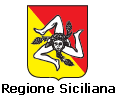 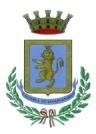 COMUNE DI CARLENTINI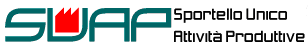 COMUNE DI CARLENTINITimbro del protocollo Riservato all’UfficioTimbro del protocollo Pratica S.U.A.P. n. _______________________________Timbro del protocollo Data di ricezione documentazione: ___________________Timbro del protocollo Data di avvio del Procedimento: _____________________AVVERTENZA: la presente segnalazione certificata d’inizio attività (S.C.I.A.) va presentata in maniera telematica.AVVERTENZA: la presente segnalazione certificata d’inizio attività (S.C.I.A.) va presentata in maniera telematica.  Allo Sportello Unico per le Attività Produttive del Comune di CARLENTINI Alla Provincia Regionale di SiracusaDenominato Libero Consorzio ComunaleSettore TurismoSiracusaPer il tramite del SUAP  Allo Sportello Unico per le Attività Produttive del Comune di CARLENTINI Alla Provincia Regionale di SiracusaDenominato Libero Consorzio ComunaleSettore TurismoSiracusaPer il tramite del SUAPSEGNALAZIONE CERTIFICATA DI INIZIO ATTIVITÀ diBed and Breakfast  (B & B)Ai sensi e per gli effetti dell’art. 19 della legge n. 241/90, come modificato dall’art. 49 della Legge n. 122 del 30/07/2010 nonché ai sensi dell’art. 88 della L.R. 32/2000, del Decreto dell’Assessorato al Turismo, Comunicazioni e Trasporti della Regione Siciliana 8 febbraio 2001, della L.R. 26 marzo 2002 n.2 e e della L.R . n.4/2003.SEGNALAZIONE CERTIFICATA DI INIZIO ATTIVITÀ diBed and Breakfast  (B & B)Ai sensi e per gli effetti dell’art. 19 della legge n. 241/90, come modificato dall’art. 49 della Legge n. 122 del 30/07/2010 nonché ai sensi dell’art. 88 della L.R. 32/2000, del Decreto dell’Assessorato al Turismo, Comunicazioni e Trasporti della Regione Siciliana 8 febbraio 2001, della L.R. 26 marzo 2002 n.2 e e della L.R . n.4/2003.Il/la Sottoscritt : Il/la Sottoscritt : Il/la Sottoscritt : Il/la Sottoscritt : Il/la Sottoscritt : Il/la Sottoscritt : Il/la Sottoscritt : Il/la Sottoscritt : Il/la Sottoscritt : Il/la Sottoscritt : Il/la Sottoscritt : Il/la Sottoscritt : Il/la Sottoscritt : Cognome/nomeCognome/nomeCodice fiscaleCodice fiscale| | | | | | | | | | | | | | | | || | | | | | | | | | | | | | | | || | | | | | | | | | | | | | | | || | | | | | | | | | | | | | | | || | | | | | | | | | | | | | | | |Partita IVAPartita IVA| | | | | | | | | | | || | | | | | | | | | | || | | | | | | | | | | || | | | | | | | | | | |Comune o Stato estero di nascitaComune o Stato estero di nascitaComune o Stato estero di nascitaComune o Stato estero di nascitaProvincia| | || | |Data di nascitaData di nascitaData di nascitacittadinanzacittadinanzaSesso M  F Sesso M  F Sesso M  F Residente ComuneComuneProvincia| | || | |Residente c.a.p.c.a.p.| | | | | |indirizzon°| | | |E-mail      @                                  PEC      @           -Tel. | | | || | | | | | | |   -fax | | | || | | | | | | |     -cell. | | | || | | | | | | |E-mail      @                                  PEC      @           -Tel. | | | || | | | | | | |   -fax | | | || | | | | | | |     -cell. | | | || | | | | | | |E-mail      @                                  PEC      @           -Tel. | | | || | | | | | | |   -fax | | | || | | | | | | |     -cell. | | | || | | | | | | |E-mail      @                                  PEC      @           -Tel. | | | || | | | | | | |   -fax | | | || | | | | | | |     -cell. | | | || | | | | | | |E-mail      @                                  PEC      @           -Tel. | | | || | | | | | | |   -fax | | | || | | | | | | |     -cell. | | | || | | | | | | |E-mail      @                                  PEC      @           -Tel. | | | || | | | | | | |   -fax | | | || | | | | | | |     -cell. | | | || | | | | | | |E-mail      @                                  PEC      @           -Tel. | | | || | | | | | | |   -fax | | | || | | | | | | |     -cell. | | | || | | | | | | |E-mail      @                                  PEC      @           -Tel. | | | || | | | | | | |   -fax | | | || | | | | | | |     -cell. | | | || | | | | | | |E-mail      @                                  PEC      @           -Tel. | | | || | | | | | | |   -fax | | | || | | | | | | |     -cell. | | | || | | | | | | |E-mail      @                                  PEC      @           -Tel. | | | || | | | | | | |   -fax | | | || | | | | | | |     -cell. | | | || | | | | | | |E-mail      @                                  PEC      @           -Tel. | | | || | | | | | | |   -fax | | | || | | | | | | |     -cell. | | | || | | | | | | |E-mail      @                                  PEC      @           -Tel. | | | || | | | | | | |   -fax | | | || | | | | | | |     -cell. | | | || | | | | | | |E-mail      @                                  PEC      @           -Tel. | | | || | | | | | | |   -fax | | | || | | | | | | |     -cell. | | | || | | | | | | | Proprietario conduttore Proprietario conduttore Proprietario conduttore Titolare dell’omonima impresa individuale Titolare dell’omonima impresa individuale Titolare dell’omonima impresa individuale Titolare dell’impresa individuale                            Titolare dell’impresa individuale                            Titolare dell’impresa individuale                            Con denominazione o Insegna* Con denominazione o Insegna* Con denominazione o Insegna*sede legalesede legalecomuneProvinciaProvincia| | |c.a.p.| | | | | |sede legalesede legaleviaN°| | | | Rappresentante legale della Società               artigiana  non artigiana Denominazione*  Denominazione*  Denominazione*  Denominazione*  Denominazione*  Denominazione*  Denominazione* Forma giuridica*Forma giuridica*Forma giuridica*Forma giuridica*Forma giuridica*Forma giuridica*Forma giuridica*Codice fiscale*Codice fiscale*Codice fiscale*Codice fiscale*Codice fiscale*Codice fiscale*Codice fiscale*| | | | | | | | | | | | | | | | || | | | | | | | | | | | | | | | || | | | | | | | | | | | | | | | || | | | | | | | | | | | | | | | || | | | | | | | | | | | | | | | || | | | | | | | | | | | | | | | || | | | | | | | | | | | | | | | || | | | | | | | | | | | | | | | || | | | | | | | | | | | | | | | || | | | | | | | | | | | | | | | || | | | | | | | | | | | | | | | || | | | | | | | | | | | | | | | || | | | | | | | | | | | | | | | || | | | | | | | | | | | | | | | || | | | | | | | | | | | | | | | || | | | | | | | | | | | | | | | || | | | | | | | | | | | | | | | || | | | | | | | | | | | | | | | || | | | | | | | | | | | | | | | || | | | | | | | | | | | | | | | || | | | | | | | | | | | | | | | |P. I.V.A.*P. I.V.A.*P. I.V.A.*| | | | | | | | | | | || | | | | | | | | | | || | | | | | | | | | | || | | | | | | | | | | || | | | | | | | | | | || | | | | | | | | | | || | | | | | | | | | | |Sede legale*Sede legale*Sede legale*Sede legale*ComuneComuneComuneProvinciaProvinciaProvincia| | |c.a.p.c.a.p.c.a.p.| | | | | || | | | | || | | | | |Sede legale*Sede legale*Sede legale*Sede legale*ViaViaViaN°N°N°| | | || | | || | | |E-mail      @                                  PEC      @           -Tel. | | | || | | | | | | |   -fax | | | || | | | | | | |     -cell. | | | || | | | | | | |E-mail      @                                  PEC      @           -Tel. | | | || | | | | | | |   -fax | | | || | | | | | | |     -cell. | | | || | | | | | | |E-mail      @                                  PEC      @           -Tel. | | | || | | | | | | |   -fax | | | || | | | | | | |     -cell. | | | || | | | | | | |E-mail      @                                  PEC      @           -Tel. | | | || | | | | | | |   -fax | | | || | | | | | | |     -cell. | | | || | | | | | | |E-mail      @                                  PEC      @           -Tel. | | | || | | | | | | |   -fax | | | || | | | | | | |     -cell. | | | || | | | | | | |E-mail      @                                  PEC      @           -Tel. | | | || | | | | | | |   -fax | | | || | | | | | | |     -cell. | | | || | | | | | | |E-mail      @                                  PEC      @           -Tel. | | | || | | | | | | |   -fax | | | || | | | | | | |     -cell. | | | || | | | | | | |E-mail      @                                  PEC      @           -Tel. | | | || | | | | | | |   -fax | | | || | | | | | | |     -cell. | | | || | | | | | | |E-mail      @                                  PEC      @           -Tel. | | | || | | | | | | |   -fax | | | || | | | | | | |     -cell. | | | || | | | | | | |E-mail      @                                  PEC      @           -Tel. | | | || | | | | | | |   -fax | | | || | | | | | | |     -cell. | | | || | | | | | | |E-mail      @                                  PEC      @           -Tel. | | | || | | | | | | |   -fax | | | || | | | | | | |     -cell. | | | || | | | | | | |E-mail      @                                  PEC      @           -Tel. | | | || | | | | | | |   -fax | | | || | | | | | | |     -cell. | | | || | | | | | | |E-mail      @                                  PEC      @           -Tel. | | | || | | | | | | |   -fax | | | || | | | | | | |     -cell. | | | || | | | | | | |E-mail      @                                  PEC      @           -Tel. | | | || | | | | | | |   -fax | | | || | | | | | | |     -cell. | | | || | | | | | | |E-mail      @                                  PEC      @           -Tel. | | | || | | | | | | |   -fax | | | || | | | | | | |     -cell. | | | || | | | | | | |E-mail      @                                  PEC      @           -Tel. | | | || | | | | | | |   -fax | | | || | | | | | | |     -cell. | | | || | | | | | | |E-mail      @                                  PEC      @           -Tel. | | | || | | | | | | |   -fax | | | || | | | | | | |     -cell. | | | || | | | | | | |E-mail      @                                  PEC      @           -Tel. | | | || | | | | | | |   -fax | | | || | | | | | | |     -cell. | | | || | | | | | | |E-mail      @                                  PEC      @           -Tel. | | | || | | | | | | |   -fax | | | || | | | | | | |     -cell. | | | || | | | | | | |E-mail      @                                  PEC      @           -Tel. | | | || | | | | | | |   -fax | | | || | | | | | | |     -cell. | | | || | | | | | | |E-mail      @                                  PEC      @           -Tel. | | | || | | | | | | |   -fax | | | || | | | | | | |     -cell. | | | || | | | | | | |E-mail      @                                  PEC      @           -Tel. | | | || | | | | | | |   -fax | | | || | | | | | | |     -cell. | | | || | | | | | | |E-mail      @                                  PEC      @           -Tel. | | | || | | | | | | |   -fax | | | || | | | | | | |     -cell. | | | || | | | | | | |E-mail      @                                  PEC      @           -Tel. | | | || | | | | | | |   -fax | | | || | | | | | | |     -cell. | | | || | | | | | | |E-mail      @                                  PEC      @           -Tel. | | | || | | | | | | |   -fax | | | || | | | | | | |     -cell. | | | || | | | | | | |E-mail      @                                  PEC      @           -Tel. | | | || | | | | | | |   -fax | | | || | | | | | | |     -cell. | | | || | | | | | | |E-mail      @                                  PEC      @           -Tel. | | | || | | | | | | |   -fax | | | || | | | | | | |     -cell. | | | || | | | | | | |E-mail      @                                  PEC      @           -Tel. | | | || | | | | | | |   -fax | | | || | | | | | | |     -cell. | | | || | | | | | | |E-mail      @                                  PEC      @           -Tel. | | | || | | | | | | |   -fax | | | || | | | | | | |     -cell. | | | || | | | | | | |E-mail      @                                  PEC      @           -Tel. | | | || | | | | | | |   -fax | | | || | | | | | | |     -cell. | | | || | | | | | | |E-mail      @                                  PEC      @           -Tel. | | | || | | | | | | |   -fax | | | || | | | | | | |     -cell. | | | || | | | | | | |E-mail      @                                  PEC      @           -Tel. | | | || | | | | | | |   -fax | | | || | | | | | | |     -cell. | | | || | | | | | | |E-mail      @                                  PEC      @           -Tel. | | | || | | | | | | |   -fax | | | || | | | | | | |     -cell. | | | || | | | | | | |E-mail      @                                  PEC      @           -Tel. | | | || | | | | | | |   -fax | | | || | | | | | | |     -cell. | | | || | | | | | | |E-mail      @                                  PEC      @           -Tel. | | | || | | | | | | |   -fax | | | || | | | | | | |     -cell. | | | || | | | | | | |E-mail      @                                  PEC      @           -Tel. | | | || | | | | | | |   -fax | | | || | | | | | | |     -cell. | | | || | | | | | | |E-mail      @                                  PEC      @           -Tel. | | | || | | | | | | |   -fax | | | || | | | | | | |     -cell. | | | || | | | | | | |E-mail      @                                  PEC      @           -Tel. | | | || | | | | | | |   -fax | | | || | | | | | | |     -cell. | | | || | | | | | | |Recapiti diversi per comunicazioni Recapiti diversi per comunicazioni Recapiti diversi per comunicazioni Recapiti diversi per comunicazioni Recapiti diversi per comunicazioni Recapiti diversi per comunicazioni Recapiti diversi per comunicazioni Recapiti diversi per comunicazioni Recapiti diversi per comunicazioni Recapiti diversi per comunicazioni Recapiti diversi per comunicazioni Recapiti diversi per comunicazioni Recapiti diversi per comunicazioni Recapiti diversi per comunicazioni Recapiti diversi per comunicazioni Recapiti diversi per comunicazioni Recapiti diversi per comunicazioni Recapiti diversi per comunicazioni Recapiti diversi per comunicazioni Recapiti diversi per comunicazioni Recapiti diversi per comunicazioni Recapiti diversi per comunicazioni Recapiti diversi per comunicazioni Recapiti diversi per comunicazioni Recapiti diversi per comunicazioni Recapiti diversi per comunicazioni Recapiti diversi per comunicazioni Recapiti diversi per comunicazioni Recapiti diversi per comunicazioni Recapiti diversi per comunicazioni Recapiti diversi per comunicazioni Recapiti diversi per comunicazioni Recapiti diversi per comunicazioni Recapiti diversi per comunicazioni Recapiti diversi per comunicazioni Recapiti diversi per comunicazioni Recapiti diversi per comunicazioni Recapiti diversi per comunicazioni telefonotelefonotelefonofaxfaxCell. Cell. Cell. e-maile-maile-mail     @          @          @          @          @          @          @          @          @     recapito per corrispondenzarecapito per corrispondenzarecapito per corrispondenzarecapito per corrispondenzarecapito per corrispondenzarecapito per corrispondenzarecapito per corrispondenzarecapito per corrispondenzarecapito per corrispondenzarecapito per corrispondenzarecapito per corrispondenzarecapito per corrispondenzarecapito per corrispondenzarecapito per corrispondenzarecapito per corrispondenzarecapito per corrispondenzarecapito per corrispondenzarecapito per corrispondenzarecapito per corrispondenzarecapito per corrispondenzarecapito per corrispondenzarecapito per corrispondenzarecapito per corrispondenzarecapito per corrispondenzarecapito per corrispondenzarecapito per corrispondenzarecapito per corrispondenzarecapito per corrispondenzarecapito per corrispondenzarecapito per corrispondenzarecapito per corrispondenzarecapito per corrispondenzarecapito per corrispondenzarecapito per corrispondenzarecapito per corrispondenzarecapito per corrispondenzarecapito per corrispondenzarecapito per corrispondenza inviare alla SEDE LEGALE inviare alla SEDE LEGALE inviare alla SEDE LEGALE inviare alla SEDE LEGALE inviare alla SEDE LEGALE inviare alla SEDE LEGALE inviare alla SEDE LEGALE inviare alla SEDE LEGALE inviare alla SEDE LEGALE inviare alla SEDE LEGALE inviare alla SEDE LEGALE inviare alla SEDE LEGALE inviare alla SEDE LEGALE inviare alla SEDE LEGALE inviare alla SEDE LEGALE inviare alla SEDE LEGALE inviare alla SEDE LEGALE inviare alla SEDE LEGALE inviare alla SEDE LEGALE inviare alla SEDE LEGALE inviare alla SEDE LEGALE inviare alla SEDE LEGALE inviare alla RESIDENZA inviare alla RESIDENZA inviare alla RESIDENZA inviare alla RESIDENZA inviare alla RESIDENZA inviare alla RESIDENZA inviare alla RESIDENZA inviare alla RESIDENZA inviare alla RESIDENZA inviare alla RESIDENZA inviare alla RESIDENZA inviare alla RESIDENZA inviare alla RESIDENZA inviare alla RESIDENZA inviare alla RESIDENZA inviare alla RESIDENZA inviare a questo altro recapito inviare a questo altro recapito inviare a questo altro recapito inviare a questo altro recapito inviare a questo altro recapito inviare a questo altro recapitoc/o      c/o      c/o      c/o      c/o      c/o      c/o      c/o      c/o      c/o      c/o      c/o      c/o      c/o      c/o      c/o      c/o      c/o      c/o      c/o      c/o      c/o      c/o      c/o      c/o      c/o      c/o      c/o      c/o      c/o      c/o      c/o       inviare a questo altro recapito inviare a questo altro recapito inviare a questo altro recapito inviare a questo altro recapito inviare a questo altro recapito inviare a questo altro recapitocomunecomunecomunecomunecomunecomuneProv.Prov.| | || | | inviare a questo altro recapito inviare a questo altro recapito inviare a questo altro recapito inviare a questo altro recapito inviare a questo altro recapito inviare a questo altro recapitoc.a.p.c.a.p.c.a.p.c.a.p.c.a.p.c.a.p.| | | | | || | | | | || | | | | |indirizzoindirizzoindirizzoindirizzoindirizzoDi eleggere il proprio domicilio speciale per qualsiasi comunicazione inerente al presente progetto come indicato sopra, ove potranno essere consegnati o notificati tutti gli atti interlocutori ed il provvedimento finale. Il sottoscritto si impegna a revocare per iscritto e comunicare al responsabile del procedimento, il presente incarico di procuratore speciale ai sensi e per gli effetti del codice civile;Di eleggere il proprio domicilio speciale per qualsiasi comunicazione inerente al presente progetto come indicato sopra, ove potranno essere consegnati o notificati tutti gli atti interlocutori ed il provvedimento finale. Il sottoscritto si impegna a revocare per iscritto e comunicare al responsabile del procedimento, il presente incarico di procuratore speciale ai sensi e per gli effetti del codice civile;Di eleggere il proprio domicilio speciale per qualsiasi comunicazione inerente al presente progetto come indicato sopra, ove potranno essere consegnati o notificati tutti gli atti interlocutori ed il provvedimento finale. Il sottoscritto si impegna a revocare per iscritto e comunicare al responsabile del procedimento, il presente incarico di procuratore speciale ai sensi e per gli effetti del codice civile;Di eleggere il proprio domicilio speciale per qualsiasi comunicazione inerente al presente progetto come indicato sopra, ove potranno essere consegnati o notificati tutti gli atti interlocutori ed il provvedimento finale. Il sottoscritto si impegna a revocare per iscritto e comunicare al responsabile del procedimento, il presente incarico di procuratore speciale ai sensi e per gli effetti del codice civile;Di eleggere il proprio domicilio speciale per qualsiasi comunicazione inerente al presente progetto come indicato sopra, ove potranno essere consegnati o notificati tutti gli atti interlocutori ed il provvedimento finale. Il sottoscritto si impegna a revocare per iscritto e comunicare al responsabile del procedimento, il presente incarico di procuratore speciale ai sensi e per gli effetti del codice civile;Di eleggere il proprio domicilio speciale per qualsiasi comunicazione inerente al presente progetto come indicato sopra, ove potranno essere consegnati o notificati tutti gli atti interlocutori ed il provvedimento finale. Il sottoscritto si impegna a revocare per iscritto e comunicare al responsabile del procedimento, il presente incarico di procuratore speciale ai sensi e per gli effetti del codice civile;Di eleggere il proprio domicilio speciale per qualsiasi comunicazione inerente al presente progetto come indicato sopra, ove potranno essere consegnati o notificati tutti gli atti interlocutori ed il provvedimento finale. Il sottoscritto si impegna a revocare per iscritto e comunicare al responsabile del procedimento, il presente incarico di procuratore speciale ai sensi e per gli effetti del codice civile;Di eleggere il proprio domicilio speciale per qualsiasi comunicazione inerente al presente progetto come indicato sopra, ove potranno essere consegnati o notificati tutti gli atti interlocutori ed il provvedimento finale. Il sottoscritto si impegna a revocare per iscritto e comunicare al responsabile del procedimento, il presente incarico di procuratore speciale ai sensi e per gli effetti del codice civile;Di eleggere il proprio domicilio speciale per qualsiasi comunicazione inerente al presente progetto come indicato sopra, ove potranno essere consegnati o notificati tutti gli atti interlocutori ed il provvedimento finale. Il sottoscritto si impegna a revocare per iscritto e comunicare al responsabile del procedimento, il presente incarico di procuratore speciale ai sensi e per gli effetti del codice civile;Di eleggere il proprio domicilio speciale per qualsiasi comunicazione inerente al presente progetto come indicato sopra, ove potranno essere consegnati o notificati tutti gli atti interlocutori ed il provvedimento finale. Il sottoscritto si impegna a revocare per iscritto e comunicare al responsabile del procedimento, il presente incarico di procuratore speciale ai sensi e per gli effetti del codice civile;Di eleggere il proprio domicilio speciale per qualsiasi comunicazione inerente al presente progetto come indicato sopra, ove potranno essere consegnati o notificati tutti gli atti interlocutori ed il provvedimento finale. Il sottoscritto si impegna a revocare per iscritto e comunicare al responsabile del procedimento, il presente incarico di procuratore speciale ai sensi e per gli effetti del codice civile;Di eleggere il proprio domicilio speciale per qualsiasi comunicazione inerente al presente progetto come indicato sopra, ove potranno essere consegnati o notificati tutti gli atti interlocutori ed il provvedimento finale. Il sottoscritto si impegna a revocare per iscritto e comunicare al responsabile del procedimento, il presente incarico di procuratore speciale ai sensi e per gli effetti del codice civile;Di eleggere il proprio domicilio speciale per qualsiasi comunicazione inerente al presente progetto come indicato sopra, ove potranno essere consegnati o notificati tutti gli atti interlocutori ed il provvedimento finale. Il sottoscritto si impegna a revocare per iscritto e comunicare al responsabile del procedimento, il presente incarico di procuratore speciale ai sensi e per gli effetti del codice civile;Di eleggere il proprio domicilio speciale per qualsiasi comunicazione inerente al presente progetto come indicato sopra, ove potranno essere consegnati o notificati tutti gli atti interlocutori ed il provvedimento finale. Il sottoscritto si impegna a revocare per iscritto e comunicare al responsabile del procedimento, il presente incarico di procuratore speciale ai sensi e per gli effetti del codice civile;Di eleggere il proprio domicilio speciale per qualsiasi comunicazione inerente al presente progetto come indicato sopra, ove potranno essere consegnati o notificati tutti gli atti interlocutori ed il provvedimento finale. Il sottoscritto si impegna a revocare per iscritto e comunicare al responsabile del procedimento, il presente incarico di procuratore speciale ai sensi e per gli effetti del codice civile;Di eleggere il proprio domicilio speciale per qualsiasi comunicazione inerente al presente progetto come indicato sopra, ove potranno essere consegnati o notificati tutti gli atti interlocutori ed il provvedimento finale. Il sottoscritto si impegna a revocare per iscritto e comunicare al responsabile del procedimento, il presente incarico di procuratore speciale ai sensi e per gli effetti del codice civile;Di eleggere il proprio domicilio speciale per qualsiasi comunicazione inerente al presente progetto come indicato sopra, ove potranno essere consegnati o notificati tutti gli atti interlocutori ed il provvedimento finale. Il sottoscritto si impegna a revocare per iscritto e comunicare al responsabile del procedimento, il presente incarico di procuratore speciale ai sensi e per gli effetti del codice civile;Di eleggere il proprio domicilio speciale per qualsiasi comunicazione inerente al presente progetto come indicato sopra, ove potranno essere consegnati o notificati tutti gli atti interlocutori ed il provvedimento finale. Il sottoscritto si impegna a revocare per iscritto e comunicare al responsabile del procedimento, il presente incarico di procuratore speciale ai sensi e per gli effetti del codice civile;Di eleggere il proprio domicilio speciale per qualsiasi comunicazione inerente al presente progetto come indicato sopra, ove potranno essere consegnati o notificati tutti gli atti interlocutori ed il provvedimento finale. Il sottoscritto si impegna a revocare per iscritto e comunicare al responsabile del procedimento, il presente incarico di procuratore speciale ai sensi e per gli effetti del codice civile;Di eleggere il proprio domicilio speciale per qualsiasi comunicazione inerente al presente progetto come indicato sopra, ove potranno essere consegnati o notificati tutti gli atti interlocutori ed il provvedimento finale. Il sottoscritto si impegna a revocare per iscritto e comunicare al responsabile del procedimento, il presente incarico di procuratore speciale ai sensi e per gli effetti del codice civile;Di eleggere il proprio domicilio speciale per qualsiasi comunicazione inerente al presente progetto come indicato sopra, ove potranno essere consegnati o notificati tutti gli atti interlocutori ed il provvedimento finale. Il sottoscritto si impegna a revocare per iscritto e comunicare al responsabile del procedimento, il presente incarico di procuratore speciale ai sensi e per gli effetti del codice civile;Di eleggere il proprio domicilio speciale per qualsiasi comunicazione inerente al presente progetto come indicato sopra, ove potranno essere consegnati o notificati tutti gli atti interlocutori ed il provvedimento finale. Il sottoscritto si impegna a revocare per iscritto e comunicare al responsabile del procedimento, il presente incarico di procuratore speciale ai sensi e per gli effetti del codice civile;Di eleggere il proprio domicilio speciale per qualsiasi comunicazione inerente al presente progetto come indicato sopra, ove potranno essere consegnati o notificati tutti gli atti interlocutori ed il provvedimento finale. Il sottoscritto si impegna a revocare per iscritto e comunicare al responsabile del procedimento, il presente incarico di procuratore speciale ai sensi e per gli effetti del codice civile;Di eleggere il proprio domicilio speciale per qualsiasi comunicazione inerente al presente progetto come indicato sopra, ove potranno essere consegnati o notificati tutti gli atti interlocutori ed il provvedimento finale. Il sottoscritto si impegna a revocare per iscritto e comunicare al responsabile del procedimento, il presente incarico di procuratore speciale ai sensi e per gli effetti del codice civile;Di eleggere il proprio domicilio speciale per qualsiasi comunicazione inerente al presente progetto come indicato sopra, ove potranno essere consegnati o notificati tutti gli atti interlocutori ed il provvedimento finale. Il sottoscritto si impegna a revocare per iscritto e comunicare al responsabile del procedimento, il presente incarico di procuratore speciale ai sensi e per gli effetti del codice civile;Di eleggere il proprio domicilio speciale per qualsiasi comunicazione inerente al presente progetto come indicato sopra, ove potranno essere consegnati o notificati tutti gli atti interlocutori ed il provvedimento finale. Il sottoscritto si impegna a revocare per iscritto e comunicare al responsabile del procedimento, il presente incarico di procuratore speciale ai sensi e per gli effetti del codice civile;Di eleggere il proprio domicilio speciale per qualsiasi comunicazione inerente al presente progetto come indicato sopra, ove potranno essere consegnati o notificati tutti gli atti interlocutori ed il provvedimento finale. Il sottoscritto si impegna a revocare per iscritto e comunicare al responsabile del procedimento, il presente incarico di procuratore speciale ai sensi e per gli effetti del codice civile;Di eleggere il proprio domicilio speciale per qualsiasi comunicazione inerente al presente progetto come indicato sopra, ove potranno essere consegnati o notificati tutti gli atti interlocutori ed il provvedimento finale. Il sottoscritto si impegna a revocare per iscritto e comunicare al responsabile del procedimento, il presente incarico di procuratore speciale ai sensi e per gli effetti del codice civile;Di eleggere il proprio domicilio speciale per qualsiasi comunicazione inerente al presente progetto come indicato sopra, ove potranno essere consegnati o notificati tutti gli atti interlocutori ed il provvedimento finale. Il sottoscritto si impegna a revocare per iscritto e comunicare al responsabile del procedimento, il presente incarico di procuratore speciale ai sensi e per gli effetti del codice civile;Di eleggere il proprio domicilio speciale per qualsiasi comunicazione inerente al presente progetto come indicato sopra, ove potranno essere consegnati o notificati tutti gli atti interlocutori ed il provvedimento finale. Il sottoscritto si impegna a revocare per iscritto e comunicare al responsabile del procedimento, il presente incarico di procuratore speciale ai sensi e per gli effetti del codice civile;Di eleggere il proprio domicilio speciale per qualsiasi comunicazione inerente al presente progetto come indicato sopra, ove potranno essere consegnati o notificati tutti gli atti interlocutori ed il provvedimento finale. Il sottoscritto si impegna a revocare per iscritto e comunicare al responsabile del procedimento, il presente incarico di procuratore speciale ai sensi e per gli effetti del codice civile;Di eleggere il proprio domicilio speciale per qualsiasi comunicazione inerente al presente progetto come indicato sopra, ove potranno essere consegnati o notificati tutti gli atti interlocutori ed il provvedimento finale. Il sottoscritto si impegna a revocare per iscritto e comunicare al responsabile del procedimento, il presente incarico di procuratore speciale ai sensi e per gli effetti del codice civile;Di eleggere il proprio domicilio speciale per qualsiasi comunicazione inerente al presente progetto come indicato sopra, ove potranno essere consegnati o notificati tutti gli atti interlocutori ed il provvedimento finale. Il sottoscritto si impegna a revocare per iscritto e comunicare al responsabile del procedimento, il presente incarico di procuratore speciale ai sensi e per gli effetti del codice civile;Di eleggere il proprio domicilio speciale per qualsiasi comunicazione inerente al presente progetto come indicato sopra, ove potranno essere consegnati o notificati tutti gli atti interlocutori ed il provvedimento finale. Il sottoscritto si impegna a revocare per iscritto e comunicare al responsabile del procedimento, il presente incarico di procuratore speciale ai sensi e per gli effetti del codice civile;Di eleggere il proprio domicilio speciale per qualsiasi comunicazione inerente al presente progetto come indicato sopra, ove potranno essere consegnati o notificati tutti gli atti interlocutori ed il provvedimento finale. Il sottoscritto si impegna a revocare per iscritto e comunicare al responsabile del procedimento, il presente incarico di procuratore speciale ai sensi e per gli effetti del codice civile;Di eleggere il proprio domicilio speciale per qualsiasi comunicazione inerente al presente progetto come indicato sopra, ove potranno essere consegnati o notificati tutti gli atti interlocutori ed il provvedimento finale. Il sottoscritto si impegna a revocare per iscritto e comunicare al responsabile del procedimento, il presente incarico di procuratore speciale ai sensi e per gli effetti del codice civile;Di eleggere il proprio domicilio speciale per qualsiasi comunicazione inerente al presente progetto come indicato sopra, ove potranno essere consegnati o notificati tutti gli atti interlocutori ed il provvedimento finale. Il sottoscritto si impegna a revocare per iscritto e comunicare al responsabile del procedimento, il presente incarico di procuratore speciale ai sensi e per gli effetti del codice civile;Di eleggere il proprio domicilio speciale per qualsiasi comunicazione inerente al presente progetto come indicato sopra, ove potranno essere consegnati o notificati tutti gli atti interlocutori ed il provvedimento finale. Il sottoscritto si impegna a revocare per iscritto e comunicare al responsabile del procedimento, il presente incarico di procuratore speciale ai sensi e per gli effetti del codice civile;SEGNALASEGNALASEGNALASEGNALASEGNALASEGNALASEGNALASEGNALASEGNALASEGNALASEGNALASEGNALASEGNALASEGNALASEGNALASEGNALASEGNALASEGNALASEGNALASEGNALASEGNALASEGNALASEGNALASEGNALASEGNALASEGNALASEGNALASEGNALASEGNALASEGNALASEGNALASEGNALASEGNALASEGNALASEGNALASEGNALASEGNALASEGNALA1.  L’INIZIO DELL’ATTIVITÀ 1.  L’INIZIO DELL’ATTIVITÀ 1.  L’INIZIO DELL’ATTIVITÀ 1.  L’INIZIO DELL’ATTIVITÀ 1.  L’INIZIO DELL’ATTIVITÀ 1.  L’INIZIO DELL’ATTIVITÀ 1.  L’INIZIO DELL’ATTIVITÀ 1.  L’INIZIO DELL’ATTIVITÀ 1.  L’INIZIO DELL’ATTIVITÀ 1.  L’INIZIO DELL’ATTIVITÀ 1.  L’INIZIO DELL’ATTIVITÀ 1.  L’INIZIO DELL’ATTIVITÀ 1.  L’INIZIO DELL’ATTIVITÀ 1.  L’INIZIO DELL’ATTIVITÀ 1.  L’INIZIO DELL’ATTIVITÀ 1.  L’INIZIO DELL’ATTIVITÀ 1.  L’INIZIO DELL’ATTIVITÀ 1.  L’INIZIO DELL’ATTIVITÀ 1.  L’INIZIO DELL’ATTIVITÀ 1.  L’INIZIO DELL’ATTIVITÀ 1.  L’INIZIO DELL’ATTIVITÀ 1.  L’INIZIO DELL’ATTIVITÀ 1.  L’INIZIO DELL’ATTIVITÀ 1.  L’INIZIO DELL’ATTIVITÀ 1.  L’INIZIO DELL’ATTIVITÀ 1.  L’INIZIO DELL’ATTIVITÀ 1.  L’INIZIO DELL’ATTIVITÀ 1.  L’INIZIO DELL’ATTIVITÀ 1.  L’INIZIO DELL’ATTIVITÀ 1.  L’INIZIO DELL’ATTIVITÀ 1.  L’INIZIO DELL’ATTIVITÀ 1.  L’INIZIO DELL’ATTIVITÀ 1.  L’INIZIO DELL’ATTIVITÀ 1.  L’INIZIO DELL’ATTIVITÀ 1.  L’INIZIO DELL’ATTIVITÀ 1.  L’INIZIO DELL’ATTIVITÀ 1.  L’INIZIO DELL’ATTIVITÀ 1.  L’INIZIO DELL’ATTIVITÀ 2.  Il SUBENTRO 2.  Il SUBENTRO 2.  Il SUBENTRO 2.  Il SUBENTRO 2.  Il SUBENTRO 2.  Il SUBENTRO 2.  Il SUBENTRO 2.  Il SUBENTRO 2.  Il SUBENTRO 2.  Il SUBENTRO 2.  Il SUBENTRO 2.  Il SUBENTRO 2.  Il SUBENTRO 2.  Il SUBENTRO 2.  Il SUBENTRO 2.  Il SUBENTRO 2.  Il SUBENTRO 2.  Il SUBENTRO  Dichiaro ai sensi dell’art’art. 47 DPR 445/2000, di non aver apportato modifiche strutturali né modifiche ai servizi/dotazioni  della precedente gestione. Dichiaro ai sensi dell’art’art. 47 DPR 445/2000, di non aver apportato modifiche strutturali né modifiche ai servizi/dotazioni  della precedente gestione. Dichiaro ai sensi dell’art’art. 47 DPR 445/2000, di non aver apportato modifiche strutturali né modifiche ai servizi/dotazioni  della precedente gestione. Dichiaro ai sensi dell’art’art. 47 DPR 445/2000, di non aver apportato modifiche strutturali né modifiche ai servizi/dotazioni  della precedente gestione. Dichiaro ai sensi dell’art’art. 47 DPR 445/2000, di non aver apportato modifiche strutturali né modifiche ai servizi/dotazioni  della precedente gestione. Dichiaro ai sensi dell’art’art. 47 DPR 445/2000, di non aver apportato modifiche strutturali né modifiche ai servizi/dotazioni  della precedente gestione. Dichiaro ai sensi dell’art’art. 47 DPR 445/2000, di non aver apportato modifiche strutturali né modifiche ai servizi/dotazioni  della precedente gestione. Dichiaro ai sensi dell’art’art. 47 DPR 445/2000, di non aver apportato modifiche strutturali né modifiche ai servizi/dotazioni  della precedente gestione. Dichiaro ai sensi dell’art’art. 47 DPR 445/2000, di non aver apportato modifiche strutturali né modifiche ai servizi/dotazioni  della precedente gestione. Dichiaro ai sensi dell’art’art. 47 DPR 445/2000, di non aver apportato modifiche strutturali né modifiche ai servizi/dotazioni  della precedente gestione. Dichiaro ai sensi dell’art’art. 47 DPR 445/2000, di non aver apportato modifiche strutturali né modifiche ai servizi/dotazioni  della precedente gestione. Dichiaro ai sensi dell’art’art. 47 DPR 445/2000, di non aver apportato modifiche strutturali né modifiche ai servizi/dotazioni  della precedente gestione. Dichiaro ai sensi dell’art’art. 47 DPR 445/2000, di non aver apportato modifiche strutturali né modifiche ai servizi/dotazioni  della precedente gestione. Dichiaro ai sensi dell’art’art. 47 DPR 445/2000, di non aver apportato modifiche strutturali né modifiche ai servizi/dotazioni  della precedente gestione. Dichiaro ai sensi dell’art’art. 47 DPR 445/2000, di non aver apportato modifiche strutturali né modifiche ai servizi/dotazioni  della precedente gestione. Dichiaro ai sensi dell’art’art. 47 DPR 445/2000, di non aver apportato modifiche strutturali né modifiche ai servizi/dotazioni  della precedente gestione. Dichiaro ai sensi dell’art’art. 47 DPR 445/2000, di non aver apportato modifiche strutturali né modifiche ai servizi/dotazioni  della precedente gestione. Dichiaro ai sensi dell’art’art. 47 DPR 445/2000, di non aver apportato modifiche strutturali né modifiche ai servizi/dotazioni  della precedente gestione. Dichiaro ai sensi dell’art’art. 47 DPR 445/2000, di non aver apportato modifiche strutturali né modifiche ai servizi/dotazioni  della precedente gestione. Dichiaro ai sensi dell’art’art. 47 DPR 445/2000, di non aver apportato modifiche strutturali né modifiche ai servizi/dotazioni  della precedente gestione. Dichiaro ai sensi dell’art’art. 47 DPR 445/2000, di non aver apportato modifiche strutturali né modifiche ai servizi/dotazioni  della precedente gestione. Dichiaro ai sensi dell’art’art. 47 DPR 445/2000, di non aver apportato modifiche strutturali né modifiche ai servizi/dotazioni  della precedente gestione. Dichiaro ai sensi dell’art’art. 47 DPR 445/2000, di non aver apportato modifiche strutturali né modifiche ai servizi/dotazioni  della precedente gestione. Dichiaro ai sensi dell’art’art. 47 DPR 445/2000, di non aver apportato modifiche strutturali né modifiche ai servizi/dotazioni  della precedente gestione. Dichiaro ai sensi dell’art’art. 47 DPR 445/2000, di non aver apportato modifiche strutturali né modifiche ai servizi/dotazioni  della precedente gestione. Dichiaro ai sensi dell’art’art. 47 DPR 445/2000, di non aver apportato modifiche strutturali né modifiche ai servizi/dotazioni  della precedente gestione. Dichiaro ai sensi dell’art’art. 47 DPR 445/2000, di non aver apportato modifiche strutturali né modifiche ai servizi/dotazioni  della precedente gestione. Dichiaro ai sensi dell’art’art. 47 DPR 445/2000, di non aver apportato modifiche strutturali né modifiche ai servizi/dotazioni  della precedente gestione. Dichiaro ai sensi dell’art’art. 47 DPR 445/2000, di non aver apportato modifiche strutturali né modifiche ai servizi/dotazioni  della precedente gestione.di Bed and Breakfast (B & B) con denominazione       , a far data dal         ,        nei locali situati in  questo comunedi Bed and Breakfast (B & B) con denominazione       , a far data dal         ,        nei locali situati in  questo comunedi Bed and Breakfast (B & B) con denominazione       , a far data dal         ,        nei locali situati in  questo comunedi Bed and Breakfast (B & B) con denominazione       , a far data dal         ,        nei locali situati in  questo comunedi Bed and Breakfast (B & B) con denominazione       , a far data dal         ,        nei locali situati in  questo comunedi Bed and Breakfast (B & B) con denominazione       , a far data dal         ,        nei locali situati in  questo comunedi Bed and Breakfast (B & B) con denominazione       , a far data dal         ,        nei locali situati in  questo comunedi Bed and Breakfast (B & B) con denominazione       , a far data dal         ,        nei locali situati in  questo comunedi Bed and Breakfast (B & B) con denominazione       , a far data dal         ,        nei locali situati in  questo comunedi Bed and Breakfast (B & B) con denominazione       , a far data dal         ,        nei locali situati in  questo comunedi Bed and Breakfast (B & B) con denominazione       , a far data dal         ,        nei locali situati in  questo comunedi Bed and Breakfast (B & B) con denominazione       , a far data dal         ,        nei locali situati in  questo comunedi Bed and Breakfast (B & B) con denominazione       , a far data dal         ,        nei locali situati in  questo comunedi Bed and Breakfast (B & B) con denominazione       , a far data dal         ,        nei locali situati in  questo comunedi Bed and Breakfast (B & B) con denominazione       , a far data dal         ,        nei locali situati in  questo comunedi Bed and Breakfast (B & B) con denominazione       , a far data dal         ,        nei locali situati in  questo comunedi Bed and Breakfast (B & B) con denominazione       , a far data dal         ,        nei locali situati in  questo comunedi Bed and Breakfast (B & B) con denominazione       , a far data dal         ,        nei locali situati in  questo comunedi Bed and Breakfast (B & B) con denominazione       , a far data dal         ,        nei locali situati in  questo comunedi Bed and Breakfast (B & B) con denominazione       , a far data dal         ,        nei locali situati in  questo comunedi Bed and Breakfast (B & B) con denominazione       , a far data dal         ,        nei locali situati in  questo comunedi Bed and Breakfast (B & B) con denominazione       , a far data dal         ,        nei locali situati in  questo comunedi Bed and Breakfast (B & B) con denominazione       , a far data dal         ,        nei locali situati in  questo comunedi Bed and Breakfast (B & B) con denominazione       , a far data dal         ,        nei locali situati in  questo comunedi Bed and Breakfast (B & B) con denominazione       , a far data dal         ,        nei locali situati in  questo comunedi Bed and Breakfast (B & B) con denominazione       , a far data dal         ,        nei locali situati in  questo comunedi Bed and Breakfast (B & B) con denominazione       , a far data dal         ,        nei locali situati in  questo comunedi Bed and Breakfast (B & B) con denominazione       , a far data dal         ,        nei locali situati in  questo comunedi Bed and Breakfast (B & B) con denominazione       , a far data dal         ,        nei locali situati in  questo comunedi Bed and Breakfast (B & B) con denominazione       , a far data dal         ,        nei locali situati in  questo comunedi Bed and Breakfast (B & B) con denominazione       , a far data dal         ,        nei locali situati in  questo comunedi Bed and Breakfast (B & B) con denominazione       , a far data dal         ,        nei locali situati in  questo comunedi Bed and Breakfast (B & B) con denominazione       , a far data dal         ,        nei locali situati in  questo comunedi Bed and Breakfast (B & B) con denominazione       , a far data dal         ,        nei locali situati in  questo comunedi Bed and Breakfast (B & B) con denominazione       , a far data dal         ,        nei locali situati in  questo comunedi Bed and Breakfast (B & B) con denominazione       , a far data dal         ,        nei locali situati in  questo comunedi Bed and Breakfast (B & B) con denominazione       , a far data dal         ,        nei locali situati in  questo comunedi Bed and Breakfast (B & B) con denominazione       , a far data dal         ,        nei locali situati in  questo comuneViaViaViaViaVian.n.n.Piano/iPiano/iPiano/iPiano/iPiano/iInsegnaInsegnaInsegnaIn zona P.R.GIn zona P.R.GIn zona P.R.GIn zona P.R.GIn zona P.R.GIdentificati al N.C.E.U. al foglioIdentificati al N.C.E.U. al foglioIdentificati al N.C.E.U. al foglioIdentificati al N.C.E.U. al foglioIdentificati al N.C.E.U. al foglioIdentificati al N.C.E.U. al foglioIdentificati al N.C.E.U. al foglioIdentificati al N.C.E.U. al foglioIdentificati al N.C.E.U. al foglioMappaleMappaleMappaleL’attività in questione consisterà specificatamente in (breve descrizione)      ;L’attività in questione consisterà specificatamente in (breve descrizione)      ;L’attività in questione consisterà specificatamente in (breve descrizione)      ;L’attività in questione consisterà specificatamente in (breve descrizione)      ;L’attività in questione consisterà specificatamente in (breve descrizione)      ;L’attività in questione consisterà specificatamente in (breve descrizione)      ;L’attività in questione consisterà specificatamente in (breve descrizione)      ;L’attività in questione consisterà specificatamente in (breve descrizione)      ;L’attività in questione consisterà specificatamente in (breve descrizione)      ;L’attività in questione consisterà specificatamente in (breve descrizione)      ;L’attività in questione consisterà specificatamente in (breve descrizione)      ;L’attività in questione consisterà specificatamente in (breve descrizione)      ;L’attività in questione consisterà specificatamente in (breve descrizione)      ;L’attività in questione consisterà specificatamente in (breve descrizione)      ;L’attività in questione consisterà specificatamente in (breve descrizione)      ;L’attività in questione consisterà specificatamente in (breve descrizione)      ;L’attività in questione consisterà specificatamente in (breve descrizione)      ;L’attività in questione consisterà specificatamente in (breve descrizione)      ;L’attività in questione consisterà specificatamente in (breve descrizione)      ;L’attività in questione consisterà specificatamente in (breve descrizione)      ;L’attività in questione consisterà specificatamente in (breve descrizione)      ;L’attività in questione consisterà specificatamente in (breve descrizione)      ;L’attività in questione consisterà specificatamente in (breve descrizione)      ;L’attività in questione consisterà specificatamente in (breve descrizione)      ;L’attività in questione consisterà specificatamente in (breve descrizione)      ;L’attività in questione consisterà specificatamente in (breve descrizione)      ;L’attività in questione consisterà specificatamente in (breve descrizione)      ;L’attività in questione consisterà specificatamente in (breve descrizione)      ;L’attività in questione consisterà specificatamente in (breve descrizione)      ;L’attività in questione consisterà specificatamente in (breve descrizione)      ;L’attività in questione consisterà specificatamente in (breve descrizione)      ;L’attività in questione consisterà specificatamente in (breve descrizione)      ;L’attività in questione consisterà specificatamente in (breve descrizione)      ;L’attività in questione consisterà specificatamente in (breve descrizione)      ;L’attività in questione consisterà specificatamente in (breve descrizione)      ;L’attività in questione consisterà specificatamente in (breve descrizione)      ;L’attività in questione consisterà specificatamente in (breve descrizione)      ;L’attività in questione consisterà specificatamente in (breve descrizione)      ;Il periodo di apertura dell’esercizio sarà il seguente:     Il periodo di apertura dell’esercizio sarà il seguente:     Il periodo di apertura dell’esercizio sarà il seguente:     Il periodo di apertura dell’esercizio sarà il seguente:     Il periodo di apertura dell’esercizio sarà il seguente:     Il periodo di apertura dell’esercizio sarà il seguente:     Il periodo di apertura dell’esercizio sarà il seguente:     Il periodo di apertura dell’esercizio sarà il seguente:     Il periodo di apertura dell’esercizio sarà il seguente:     Il periodo di apertura dell’esercizio sarà il seguente:     Il periodo di apertura dell’esercizio sarà il seguente:     Il periodo di apertura dell’esercizio sarà il seguente:     Il periodo di apertura dell’esercizio sarà il seguente:     Il periodo di apertura dell’esercizio sarà il seguente:     Il periodo di apertura dell’esercizio sarà il seguente:     Il periodo di apertura dell’esercizio sarà il seguente:     Il periodo di apertura dell’esercizio sarà il seguente:     Il periodo di apertura dell’esercizio sarà il seguente:     Il periodo di apertura dell’esercizio sarà il seguente:     Il periodo di apertura dell’esercizio sarà il seguente:     Il periodo di apertura dell’esercizio sarà il seguente:     Il periodo di apertura dell’esercizio sarà il seguente:     Il periodo di apertura dell’esercizio sarà il seguente:     Il periodo di apertura dell’esercizio sarà il seguente:     Il periodo di apertura dell’esercizio sarà il seguente:     Il periodo di apertura dell’esercizio sarà il seguente:     Il periodo di apertura dell’esercizio sarà il seguente:     Il periodo di apertura dell’esercizio sarà il seguente:     Il periodo di apertura dell’esercizio sarà il seguente:     Il periodo di apertura dell’esercizio sarà il seguente:     Il periodo di apertura dell’esercizio sarà il seguente:     Il periodo di apertura dell’esercizio sarà il seguente:     Il periodo di apertura dell’esercizio sarà il seguente:     Il periodo di apertura dell’esercizio sarà il seguente:     Il periodo di apertura dell’esercizio sarà il seguente:     Il periodo di apertura dell’esercizio sarà il seguente:     Il periodo di apertura dell’esercizio sarà il seguente:     Il periodo di apertura dell’esercizio sarà il seguente:      continuato (è richiesta l’apertura di partita IVA)       continuato (è richiesta l’apertura di partita IVA)       continuato (è richiesta l’apertura di partita IVA)       continuato (è richiesta l’apertura di partita IVA)       continuato (è richiesta l’apertura di partita IVA)       continuato (è richiesta l’apertura di partita IVA)       continuato (è richiesta l’apertura di partita IVA)       continuato (è richiesta l’apertura di partita IVA)       continuato (è richiesta l’apertura di partita IVA)       continuato (è richiesta l’apertura di partita IVA)       continuato (è richiesta l’apertura di partita IVA)       continuato (è richiesta l’apertura di partita IVA)       continuato (è richiesta l’apertura di partita IVA)       continuato (è richiesta l’apertura di partita IVA)       continuato (è richiesta l’apertura di partita IVA)       continuato (è richiesta l’apertura di partita IVA)       continuato (è richiesta l’apertura di partita IVA)       continuato (è richiesta l’apertura di partita IVA)       continuato (è richiesta l’apertura di partita IVA)       continuato (è richiesta l’apertura di partita IVA)       continuato (è richiesta l’apertura di partita IVA)       continuato (è richiesta l’apertura di partita IVA)       saltuario (non è richiesta l’apertura di partita IVA) saltuario (non è richiesta l’apertura di partita IVA) saltuario (non è richiesta l’apertura di partita IVA) saltuario (non è richiesta l’apertura di partita IVA) saltuario (non è richiesta l’apertura di partita IVA) saltuario (non è richiesta l’apertura di partita IVA) saltuario (non è richiesta l’apertura di partita IVA) saltuario (non è richiesta l’apertura di partita IVA) saltuario (non è richiesta l’apertura di partita IVA) saltuario (non è richiesta l’apertura di partita IVA) saltuario (non è richiesta l’apertura di partita IVA) saltuario (non è richiesta l’apertura di partita IVA) saltuario (non è richiesta l’apertura di partita IVA) saltuario (non è richiesta l’apertura di partita IVA) saltuario (non è richiesta l’apertura di partita IVA)     Attenzione: in caso di attività non continuativa, il titolare della struttura comunica al Comune (SUAP) e alla Provincia Regionale di Carlentini, prima della riapertura, eventuali variazioni degli elementi contenuti nella denuncia di inizio attività compresi eventualmente i nuovi periodi di apertura     Attenzione: in caso di attività non continuativa, il titolare della struttura comunica al Comune (SUAP) e alla Provincia Regionale di Carlentini, prima della riapertura, eventuali variazioni degli elementi contenuti nella denuncia di inizio attività compresi eventualmente i nuovi periodi di apertura     Attenzione: in caso di attività non continuativa, il titolare della struttura comunica al Comune (SUAP) e alla Provincia Regionale di Carlentini, prima della riapertura, eventuali variazioni degli elementi contenuti nella denuncia di inizio attività compresi eventualmente i nuovi periodi di apertura     Attenzione: in caso di attività non continuativa, il titolare della struttura comunica al Comune (SUAP) e alla Provincia Regionale di Carlentini, prima della riapertura, eventuali variazioni degli elementi contenuti nella denuncia di inizio attività compresi eventualmente i nuovi periodi di apertura     Attenzione: in caso di attività non continuativa, il titolare della struttura comunica al Comune (SUAP) e alla Provincia Regionale di Carlentini, prima della riapertura, eventuali variazioni degli elementi contenuti nella denuncia di inizio attività compresi eventualmente i nuovi periodi di apertura     Attenzione: in caso di attività non continuativa, il titolare della struttura comunica al Comune (SUAP) e alla Provincia Regionale di Carlentini, prima della riapertura, eventuali variazioni degli elementi contenuti nella denuncia di inizio attività compresi eventualmente i nuovi periodi di apertura     Attenzione: in caso di attività non continuativa, il titolare della struttura comunica al Comune (SUAP) e alla Provincia Regionale di Carlentini, prima della riapertura, eventuali variazioni degli elementi contenuti nella denuncia di inizio attività compresi eventualmente i nuovi periodi di apertura     Attenzione: in caso di attività non continuativa, il titolare della struttura comunica al Comune (SUAP) e alla Provincia Regionale di Carlentini, prima della riapertura, eventuali variazioni degli elementi contenuti nella denuncia di inizio attività compresi eventualmente i nuovi periodi di apertura     Attenzione: in caso di attività non continuativa, il titolare della struttura comunica al Comune (SUAP) e alla Provincia Regionale di Carlentini, prima della riapertura, eventuali variazioni degli elementi contenuti nella denuncia di inizio attività compresi eventualmente i nuovi periodi di apertura     Attenzione: in caso di attività non continuativa, il titolare della struttura comunica al Comune (SUAP) e alla Provincia Regionale di Carlentini, prima della riapertura, eventuali variazioni degli elementi contenuti nella denuncia di inizio attività compresi eventualmente i nuovi periodi di apertura     Attenzione: in caso di attività non continuativa, il titolare della struttura comunica al Comune (SUAP) e alla Provincia Regionale di Carlentini, prima della riapertura, eventuali variazioni degli elementi contenuti nella denuncia di inizio attività compresi eventualmente i nuovi periodi di apertura     Attenzione: in caso di attività non continuativa, il titolare della struttura comunica al Comune (SUAP) e alla Provincia Regionale di Carlentini, prima della riapertura, eventuali variazioni degli elementi contenuti nella denuncia di inizio attività compresi eventualmente i nuovi periodi di apertura     Attenzione: in caso di attività non continuativa, il titolare della struttura comunica al Comune (SUAP) e alla Provincia Regionale di Carlentini, prima della riapertura, eventuali variazioni degli elementi contenuti nella denuncia di inizio attività compresi eventualmente i nuovi periodi di apertura     Attenzione: in caso di attività non continuativa, il titolare della struttura comunica al Comune (SUAP) e alla Provincia Regionale di Carlentini, prima della riapertura, eventuali variazioni degli elementi contenuti nella denuncia di inizio attività compresi eventualmente i nuovi periodi di apertura     Attenzione: in caso di attività non continuativa, il titolare della struttura comunica al Comune (SUAP) e alla Provincia Regionale di Carlentini, prima della riapertura, eventuali variazioni degli elementi contenuti nella denuncia di inizio attività compresi eventualmente i nuovi periodi di apertura     Attenzione: in caso di attività non continuativa, il titolare della struttura comunica al Comune (SUAP) e alla Provincia Regionale di Carlentini, prima della riapertura, eventuali variazioni degli elementi contenuti nella denuncia di inizio attività compresi eventualmente i nuovi periodi di apertura     Attenzione: in caso di attività non continuativa, il titolare della struttura comunica al Comune (SUAP) e alla Provincia Regionale di Carlentini, prima della riapertura, eventuali variazioni degli elementi contenuti nella denuncia di inizio attività compresi eventualmente i nuovi periodi di apertura     Attenzione: in caso di attività non continuativa, il titolare della struttura comunica al Comune (SUAP) e alla Provincia Regionale di Carlentini, prima della riapertura, eventuali variazioni degli elementi contenuti nella denuncia di inizio attività compresi eventualmente i nuovi periodi di apertura     Attenzione: in caso di attività non continuativa, il titolare della struttura comunica al Comune (SUAP) e alla Provincia Regionale di Carlentini, prima della riapertura, eventuali variazioni degli elementi contenuti nella denuncia di inizio attività compresi eventualmente i nuovi periodi di apertura     Attenzione: in caso di attività non continuativa, il titolare della struttura comunica al Comune (SUAP) e alla Provincia Regionale di Carlentini, prima della riapertura, eventuali variazioni degli elementi contenuti nella denuncia di inizio attività compresi eventualmente i nuovi periodi di apertura     Attenzione: in caso di attività non continuativa, il titolare della struttura comunica al Comune (SUAP) e alla Provincia Regionale di Carlentini, prima della riapertura, eventuali variazioni degli elementi contenuti nella denuncia di inizio attività compresi eventualmente i nuovi periodi di apertura     Attenzione: in caso di attività non continuativa, il titolare della struttura comunica al Comune (SUAP) e alla Provincia Regionale di Carlentini, prima della riapertura, eventuali variazioni degli elementi contenuti nella denuncia di inizio attività compresi eventualmente i nuovi periodi di apertura     Attenzione: in caso di attività non continuativa, il titolare della struttura comunica al Comune (SUAP) e alla Provincia Regionale di Carlentini, prima della riapertura, eventuali variazioni degli elementi contenuti nella denuncia di inizio attività compresi eventualmente i nuovi periodi di apertura     Attenzione: in caso di attività non continuativa, il titolare della struttura comunica al Comune (SUAP) e alla Provincia Regionale di Carlentini, prima della riapertura, eventuali variazioni degli elementi contenuti nella denuncia di inizio attività compresi eventualmente i nuovi periodi di apertura     Attenzione: in caso di attività non continuativa, il titolare della struttura comunica al Comune (SUAP) e alla Provincia Regionale di Carlentini, prima della riapertura, eventuali variazioni degli elementi contenuti nella denuncia di inizio attività compresi eventualmente i nuovi periodi di apertura     Attenzione: in caso di attività non continuativa, il titolare della struttura comunica al Comune (SUAP) e alla Provincia Regionale di Carlentini, prima della riapertura, eventuali variazioni degli elementi contenuti nella denuncia di inizio attività compresi eventualmente i nuovi periodi di apertura     Attenzione: in caso di attività non continuativa, il titolare della struttura comunica al Comune (SUAP) e alla Provincia Regionale di Carlentini, prima della riapertura, eventuali variazioni degli elementi contenuti nella denuncia di inizio attività compresi eventualmente i nuovi periodi di apertura     Attenzione: in caso di attività non continuativa, il titolare della struttura comunica al Comune (SUAP) e alla Provincia Regionale di Carlentini, prima della riapertura, eventuali variazioni degli elementi contenuti nella denuncia di inizio attività compresi eventualmente i nuovi periodi di apertura     Attenzione: in caso di attività non continuativa, il titolare della struttura comunica al Comune (SUAP) e alla Provincia Regionale di Carlentini, prima della riapertura, eventuali variazioni degli elementi contenuti nella denuncia di inizio attività compresi eventualmente i nuovi periodi di apertura     Attenzione: in caso di attività non continuativa, il titolare della struttura comunica al Comune (SUAP) e alla Provincia Regionale di Carlentini, prima della riapertura, eventuali variazioni degli elementi contenuti nella denuncia di inizio attività compresi eventualmente i nuovi periodi di apertura     Attenzione: in caso di attività non continuativa, il titolare della struttura comunica al Comune (SUAP) e alla Provincia Regionale di Carlentini, prima della riapertura, eventuali variazioni degli elementi contenuti nella denuncia di inizio attività compresi eventualmente i nuovi periodi di apertura     Attenzione: in caso di attività non continuativa, il titolare della struttura comunica al Comune (SUAP) e alla Provincia Regionale di Carlentini, prima della riapertura, eventuali variazioni degli elementi contenuti nella denuncia di inizio attività compresi eventualmente i nuovi periodi di apertura     Attenzione: in caso di attività non continuativa, il titolare della struttura comunica al Comune (SUAP) e alla Provincia Regionale di Carlentini, prima della riapertura, eventuali variazioni degli elementi contenuti nella denuncia di inizio attività compresi eventualmente i nuovi periodi di apertura     Attenzione: in caso di attività non continuativa, il titolare della struttura comunica al Comune (SUAP) e alla Provincia Regionale di Carlentini, prima della riapertura, eventuali variazioni degli elementi contenuti nella denuncia di inizio attività compresi eventualmente i nuovi periodi di apertura     Attenzione: in caso di attività non continuativa, il titolare della struttura comunica al Comune (SUAP) e alla Provincia Regionale di Carlentini, prima della riapertura, eventuali variazioni degli elementi contenuti nella denuncia di inizio attività compresi eventualmente i nuovi periodi di apertura     Attenzione: in caso di attività non continuativa, il titolare della struttura comunica al Comune (SUAP) e alla Provincia Regionale di Carlentini, prima della riapertura, eventuali variazioni degli elementi contenuti nella denuncia di inizio attività compresi eventualmente i nuovi periodi di apertura     Attenzione: in caso di attività non continuativa, il titolare della struttura comunica al Comune (SUAP) e alla Provincia Regionale di Carlentini, prima della riapertura, eventuali variazioni degli elementi contenuti nella denuncia di inizio attività compresi eventualmente i nuovi periodi di apertura     Attenzione: in caso di attività non continuativa, il titolare della struttura comunica al Comune (SUAP) e alla Provincia Regionale di Carlentini, prima della riapertura, eventuali variazioni degli elementi contenuti nella denuncia di inizio attività compresi eventualmente i nuovi periodi di aperturaSpecificare il subentro ( titolarità, legale rappresentante, ecc.), la variazione (denominazione, cambio di sede, aumento di superficie, o altre variazioni all’attività, ecc)Specificare il subentro ( titolarità, legale rappresentante, ecc.), la variazione (denominazione, cambio di sede, aumento di superficie, o altre variazioni all’attività, ecc)Specificare il subentro ( titolarità, legale rappresentante, ecc.), la variazione (denominazione, cambio di sede, aumento di superficie, o altre variazioni all’attività, ecc)Specificare il subentro ( titolarità, legale rappresentante, ecc.), la variazione (denominazione, cambio di sede, aumento di superficie, o altre variazioni all’attività, ecc)Specificare il subentro ( titolarità, legale rappresentante, ecc.), la variazione (denominazione, cambio di sede, aumento di superficie, o altre variazioni all’attività, ecc)Specificare il subentro ( titolarità, legale rappresentante, ecc.), la variazione (denominazione, cambio di sede, aumento di superficie, o altre variazioni all’attività, ecc)Specificare il subentro ( titolarità, legale rappresentante, ecc.), la variazione (denominazione, cambio di sede, aumento di superficie, o altre variazioni all’attività, ecc)Specificare il subentro ( titolarità, legale rappresentante, ecc.), la variazione (denominazione, cambio di sede, aumento di superficie, o altre variazioni all’attività, ecc)Specificare il subentro ( titolarità, legale rappresentante, ecc.), la variazione (denominazione, cambio di sede, aumento di superficie, o altre variazioni all’attività, ecc)Specificare il subentro ( titolarità, legale rappresentante, ecc.), la variazione (denominazione, cambio di sede, aumento di superficie, o altre variazioni all’attività, ecc)Specificare il subentro ( titolarità, legale rappresentante, ecc.), la variazione (denominazione, cambio di sede, aumento di superficie, o altre variazioni all’attività, ecc)Specificare il subentro ( titolarità, legale rappresentante, ecc.), la variazione (denominazione, cambio di sede, aumento di superficie, o altre variazioni all’attività, ecc)Specificare il subentro ( titolarità, legale rappresentante, ecc.), la variazione (denominazione, cambio di sede, aumento di superficie, o altre variazioni all’attività, ecc)Specificare il subentro ( titolarità, legale rappresentante, ecc.), la variazione (denominazione, cambio di sede, aumento di superficie, o altre variazioni all’attività, ecc)Specificare il subentro ( titolarità, legale rappresentante, ecc.), la variazione (denominazione, cambio di sede, aumento di superficie, o altre variazioni all’attività, ecc)Specificare il subentro ( titolarità, legale rappresentante, ecc.), la variazione (denominazione, cambio di sede, aumento di superficie, o altre variazioni all’attività, ecc)Specificare il subentro ( titolarità, legale rappresentante, ecc.), la variazione (denominazione, cambio di sede, aumento di superficie, o altre variazioni all’attività, ecc)Specificare il subentro ( titolarità, legale rappresentante, ecc.), la variazione (denominazione, cambio di sede, aumento di superficie, o altre variazioni all’attività, ecc)Specificare il subentro ( titolarità, legale rappresentante, ecc.), la variazione (denominazione, cambio di sede, aumento di superficie, o altre variazioni all’attività, ecc)Specificare il subentro ( titolarità, legale rappresentante, ecc.), la variazione (denominazione, cambio di sede, aumento di superficie, o altre variazioni all’attività, ecc)Specificare il subentro ( titolarità, legale rappresentante, ecc.), la variazione (denominazione, cambio di sede, aumento di superficie, o altre variazioni all’attività, ecc)Specificare il subentro ( titolarità, legale rappresentante, ecc.), la variazione (denominazione, cambio di sede, aumento di superficie, o altre variazioni all’attività, ecc)Specificare il subentro ( titolarità, legale rappresentante, ecc.), la variazione (denominazione, cambio di sede, aumento di superficie, o altre variazioni all’attività, ecc)Specificare il subentro ( titolarità, legale rappresentante, ecc.), la variazione (denominazione, cambio di sede, aumento di superficie, o altre variazioni all’attività, ecc)Specificare il subentro ( titolarità, legale rappresentante, ecc.), la variazione (denominazione, cambio di sede, aumento di superficie, o altre variazioni all’attività, ecc)Specificare il subentro ( titolarità, legale rappresentante, ecc.), la variazione (denominazione, cambio di sede, aumento di superficie, o altre variazioni all’attività, ecc)Specificare il subentro ( titolarità, legale rappresentante, ecc.), la variazione (denominazione, cambio di sede, aumento di superficie, o altre variazioni all’attività, ecc)Specificare il subentro ( titolarità, legale rappresentante, ecc.), la variazione (denominazione, cambio di sede, aumento di superficie, o altre variazioni all’attività, ecc)Specificare il subentro ( titolarità, legale rappresentante, ecc.), la variazione (denominazione, cambio di sede, aumento di superficie, o altre variazioni all’attività, ecc)Specificare il subentro ( titolarità, legale rappresentante, ecc.), la variazione (denominazione, cambio di sede, aumento di superficie, o altre variazioni all’attività, ecc)Specificare il subentro ( titolarità, legale rappresentante, ecc.), la variazione (denominazione, cambio di sede, aumento di superficie, o altre variazioni all’attività, ecc)Specificare il subentro ( titolarità, legale rappresentante, ecc.), la variazione (denominazione, cambio di sede, aumento di superficie, o altre variazioni all’attività, ecc)Specificare il subentro ( titolarità, legale rappresentante, ecc.), la variazione (denominazione, cambio di sede, aumento di superficie, o altre variazioni all’attività, ecc)Specificare il subentro ( titolarità, legale rappresentante, ecc.), la variazione (denominazione, cambio di sede, aumento di superficie, o altre variazioni all’attività, ecc)Specificare il subentro ( titolarità, legale rappresentante, ecc.), la variazione (denominazione, cambio di sede, aumento di superficie, o altre variazioni all’attività, ecc)Specificare il subentro ( titolarità, legale rappresentante, ecc.), la variazione (denominazione, cambio di sede, aumento di superficie, o altre variazioni all’attività, ecc)Specificare il subentro ( titolarità, legale rappresentante, ecc.), la variazione (denominazione, cambio di sede, aumento di superficie, o altre variazioni all’attività, ecc)Specificare il subentro ( titolarità, legale rappresentante, ecc.), la variazione (denominazione, cambio di sede, aumento di superficie, o altre variazioni all’attività, ecc)3.  LE VARIAZIONI 3.  LE VARIAZIONI 3.  LE VARIAZIONI 3.  LE VARIAZIONI 3.  LE VARIAZIONI 3.  LE VARIAZIONI 3.  LE VARIAZIONI 3.  LE VARIAZIONI 3.  LE VARIAZIONI 3.  LE VARIAZIONI  Denominazione:       Denominazione:       Denominazione:       Denominazione:       Denominazione:       Denominazione:       Denominazione:       Denominazione:       Denominazione:       Denominazione:       Denominazione:       Denominazione:       Denominazione:       Denominazione:       Denominazione:       Denominazione:       Denominazione:       Denominazione:       Denominazione:       Denominazione:       Denominazione:       Denominazione:       Denominazione:       Denominazione:       Denominazione:       Denominazione:       Denominazione:       Denominazione:      3.  LE VARIAZIONI 3.  LE VARIAZIONI 3.  LE VARIAZIONI 3.  LE VARIAZIONI 3.  LE VARIAZIONI 3.  LE VARIAZIONI 3.  LE VARIAZIONI 3.  LE VARIAZIONI 3.  LE VARIAZIONI 3.  LE VARIAZIONI  Sede: Sede: Sede: Sede:Via      , Via      , Via      , Via      , Via      , Via      , Via      , Via      , Via      , Via      , Via      , Via      , Via      , Via      , Via      , Via      , n.      n.      n.      Zona PRGZona PRGZona PRGZona PRG3.  LE VARIAZIONI 3.  LE VARIAZIONI 3.  LE VARIAZIONI 3.  LE VARIAZIONI 3.  LE VARIAZIONI 3.  LE VARIAZIONI 3.  LE VARIAZIONI 3.  LE VARIAZIONI 3.  LE VARIAZIONI 3.  LE VARIAZIONI Identificati al N.C.E.U. al foglioIdentificati al N.C.E.U. al foglioIdentificati al N.C.E.U. al foglioIdentificati al N.C.E.U. al foglioIdentificati al N.C.E.U. al foglioIdentificati al N.C.E.U. al foglioIdentificati al N.C.E.U. al foglioIdentificati al N.C.E.U. al foglioMappaleMappaleMappaleMappaleCategoriaCategoriaCategoriaCategoria3.  LE VARIAZIONI 3.  LE VARIAZIONI 3.  LE VARIAZIONI 3.  LE VARIAZIONI 3.  LE VARIAZIONI 3.  LE VARIAZIONI 3.  LE VARIAZIONI 3.  LE VARIAZIONI 3.  LE VARIAZIONI 3.  LE VARIAZIONI  Altro       Altro       Altro       Altro       Altro       Altro       Altro       Altro       Altro       Altro       Altro       Altro       Altro       Altro       Altro       Altro       Altro       Altro       Altro       Altro       Altro       Altro       Altro       Altro       Altro       Altro       Altro       Altro      3.  LE VARIAZIONI 3.  LE VARIAZIONI 3.  LE VARIAZIONI 3.  LE VARIAZIONI 3.  LE VARIAZIONI 3.  LE VARIAZIONI 3.  LE VARIAZIONI 3.  LE VARIAZIONI 3.  LE VARIAZIONI 3.  LE VARIAZIONI  il periodo di apertura sarà: continuato (è richiesta l’apertura di partita IVA)   saltuario (non è richiesta l’apertura di partita IVA) il periodo di apertura sarà: continuato (è richiesta l’apertura di partita IVA)   saltuario (non è richiesta l’apertura di partita IVA) il periodo di apertura sarà: continuato (è richiesta l’apertura di partita IVA)   saltuario (non è richiesta l’apertura di partita IVA) il periodo di apertura sarà: continuato (è richiesta l’apertura di partita IVA)   saltuario (non è richiesta l’apertura di partita IVA) il periodo di apertura sarà: continuato (è richiesta l’apertura di partita IVA)   saltuario (non è richiesta l’apertura di partita IVA) il periodo di apertura sarà: continuato (è richiesta l’apertura di partita IVA)   saltuario (non è richiesta l’apertura di partita IVA) il periodo di apertura sarà: continuato (è richiesta l’apertura di partita IVA)   saltuario (non è richiesta l’apertura di partita IVA) il periodo di apertura sarà: continuato (è richiesta l’apertura di partita IVA)   saltuario (non è richiesta l’apertura di partita IVA) il periodo di apertura sarà: continuato (è richiesta l’apertura di partita IVA)   saltuario (non è richiesta l’apertura di partita IVA) il periodo di apertura sarà: continuato (è richiesta l’apertura di partita IVA)   saltuario (non è richiesta l’apertura di partita IVA) il periodo di apertura sarà: continuato (è richiesta l’apertura di partita IVA)   saltuario (non è richiesta l’apertura di partita IVA) il periodo di apertura sarà: continuato (è richiesta l’apertura di partita IVA)   saltuario (non è richiesta l’apertura di partita IVA) il periodo di apertura sarà: continuato (è richiesta l’apertura di partita IVA)   saltuario (non è richiesta l’apertura di partita IVA) il periodo di apertura sarà: continuato (è richiesta l’apertura di partita IVA)   saltuario (non è richiesta l’apertura di partita IVA) il periodo di apertura sarà: continuato (è richiesta l’apertura di partita IVA)   saltuario (non è richiesta l’apertura di partita IVA) il periodo di apertura sarà: continuato (è richiesta l’apertura di partita IVA)   saltuario (non è richiesta l’apertura di partita IVA) il periodo di apertura sarà: continuato (è richiesta l’apertura di partita IVA)   saltuario (non è richiesta l’apertura di partita IVA) il periodo di apertura sarà: continuato (è richiesta l’apertura di partita IVA)   saltuario (non è richiesta l’apertura di partita IVA) il periodo di apertura sarà: continuato (è richiesta l’apertura di partita IVA)   saltuario (non è richiesta l’apertura di partita IVA) il periodo di apertura sarà: continuato (è richiesta l’apertura di partita IVA)   saltuario (non è richiesta l’apertura di partita IVA) il periodo di apertura sarà: continuato (è richiesta l’apertura di partita IVA)   saltuario (non è richiesta l’apertura di partita IVA) il periodo di apertura sarà: continuato (è richiesta l’apertura di partita IVA)   saltuario (non è richiesta l’apertura di partita IVA) il periodo di apertura sarà: continuato (è richiesta l’apertura di partita IVA)   saltuario (non è richiesta l’apertura di partita IVA) il periodo di apertura sarà: continuato (è richiesta l’apertura di partita IVA)   saltuario (non è richiesta l’apertura di partita IVA) il periodo di apertura sarà: continuato (è richiesta l’apertura di partita IVA)   saltuario (non è richiesta l’apertura di partita IVA) il periodo di apertura sarà: continuato (è richiesta l’apertura di partita IVA)   saltuario (non è richiesta l’apertura di partita IVA) il periodo di apertura sarà: continuato (è richiesta l’apertura di partita IVA)   saltuario (non è richiesta l’apertura di partita IVA) il periodo di apertura sarà: continuato (è richiesta l’apertura di partita IVA)   saltuario (non è richiesta l’apertura di partita IVA)4.    4.    4.    4.    4.    4.    4.    4.    4.    4.    Note:      Note:      Note:      Note:      Note:      Note:      Note:      Note:      Note:      Note:      Note:      Note:      Note:      Note:      Note:      Note:      Note:      Note:      Note:      Note:      Note:      Note:      Note:      Note:      Note:      Note:      Note:      Note:      Note:      Note:      Note:      Note:      Note:      Note:      Note:      Note:      Note:      Note:           In merito, consapevole che le dichiarazioni mendaci, la formazione e l’uso di atti falsi o l’esibizione di atti contenenti dati non più rispondenti a verità sono puniti ai sensi del codice penale e delle leggi speciali in materia (art. 76, D.P.R. 28 dicembre 2000, n. 445), il sottoscritto presenta le seguenti dichiarazioni sostitutive di certificazioni e dell'atto di notorietà per quanto riguarda tutti gli stati, le qualità personali e i fatti previsti negli articoli 46 e 47 del testo unico di cui al decreto del Presidente della Repubblica 28 dicembre 2000, n. 445, dichiarando:     In merito, consapevole che le dichiarazioni mendaci, la formazione e l’uso di atti falsi o l’esibizione di atti contenenti dati non più rispondenti a verità sono puniti ai sensi del codice penale e delle leggi speciali in materia (art. 76, D.P.R. 28 dicembre 2000, n. 445), il sottoscritto presenta le seguenti dichiarazioni sostitutive di certificazioni e dell'atto di notorietà per quanto riguarda tutti gli stati, le qualità personali e i fatti previsti negli articoli 46 e 47 del testo unico di cui al decreto del Presidente della Repubblica 28 dicembre 2000, n. 445, dichiarando:     In merito, consapevole che le dichiarazioni mendaci, la formazione e l’uso di atti falsi o l’esibizione di atti contenenti dati non più rispondenti a verità sono puniti ai sensi del codice penale e delle leggi speciali in materia (art. 76, D.P.R. 28 dicembre 2000, n. 445), il sottoscritto presenta le seguenti dichiarazioni sostitutive di certificazioni e dell'atto di notorietà per quanto riguarda tutti gli stati, le qualità personali e i fatti previsti negli articoli 46 e 47 del testo unico di cui al decreto del Presidente della Repubblica 28 dicembre 2000, n. 445, dichiarando:     In merito, consapevole che le dichiarazioni mendaci, la formazione e l’uso di atti falsi o l’esibizione di atti contenenti dati non più rispondenti a verità sono puniti ai sensi del codice penale e delle leggi speciali in materia (art. 76, D.P.R. 28 dicembre 2000, n. 445), il sottoscritto presenta le seguenti dichiarazioni sostitutive di certificazioni e dell'atto di notorietà per quanto riguarda tutti gli stati, le qualità personali e i fatti previsti negli articoli 46 e 47 del testo unico di cui al decreto del Presidente della Repubblica 28 dicembre 2000, n. 445, dichiarando:     In merito, consapevole che le dichiarazioni mendaci, la formazione e l’uso di atti falsi o l’esibizione di atti contenenti dati non più rispondenti a verità sono puniti ai sensi del codice penale e delle leggi speciali in materia (art. 76, D.P.R. 28 dicembre 2000, n. 445), il sottoscritto presenta le seguenti dichiarazioni sostitutive di certificazioni e dell'atto di notorietà per quanto riguarda tutti gli stati, le qualità personali e i fatti previsti negli articoli 46 e 47 del testo unico di cui al decreto del Presidente della Repubblica 28 dicembre 2000, n. 445, dichiarando:     In merito, consapevole che le dichiarazioni mendaci, la formazione e l’uso di atti falsi o l’esibizione di atti contenenti dati non più rispondenti a verità sono puniti ai sensi del codice penale e delle leggi speciali in materia (art. 76, D.P.R. 28 dicembre 2000, n. 445), il sottoscritto presenta le seguenti dichiarazioni sostitutive di certificazioni e dell'atto di notorietà per quanto riguarda tutti gli stati, le qualità personali e i fatti previsti negli articoli 46 e 47 del testo unico di cui al decreto del Presidente della Repubblica 28 dicembre 2000, n. 445, dichiarando:     In merito, consapevole che le dichiarazioni mendaci, la formazione e l’uso di atti falsi o l’esibizione di atti contenenti dati non più rispondenti a verità sono puniti ai sensi del codice penale e delle leggi speciali in materia (art. 76, D.P.R. 28 dicembre 2000, n. 445), il sottoscritto presenta le seguenti dichiarazioni sostitutive di certificazioni e dell'atto di notorietà per quanto riguarda tutti gli stati, le qualità personali e i fatti previsti negli articoli 46 e 47 del testo unico di cui al decreto del Presidente della Repubblica 28 dicembre 2000, n. 445, dichiarando:     In merito, consapevole che le dichiarazioni mendaci, la formazione e l’uso di atti falsi o l’esibizione di atti contenenti dati non più rispondenti a verità sono puniti ai sensi del codice penale e delle leggi speciali in materia (art. 76, D.P.R. 28 dicembre 2000, n. 445), il sottoscritto presenta le seguenti dichiarazioni sostitutive di certificazioni e dell'atto di notorietà per quanto riguarda tutti gli stati, le qualità personali e i fatti previsti negli articoli 46 e 47 del testo unico di cui al decreto del Presidente della Repubblica 28 dicembre 2000, n. 445, dichiarando:     In merito, consapevole che le dichiarazioni mendaci, la formazione e l’uso di atti falsi o l’esibizione di atti contenenti dati non più rispondenti a verità sono puniti ai sensi del codice penale e delle leggi speciali in materia (art. 76, D.P.R. 28 dicembre 2000, n. 445), il sottoscritto presenta le seguenti dichiarazioni sostitutive di certificazioni e dell'atto di notorietà per quanto riguarda tutti gli stati, le qualità personali e i fatti previsti negli articoli 46 e 47 del testo unico di cui al decreto del Presidente della Repubblica 28 dicembre 2000, n. 445, dichiarando:     In merito, consapevole che le dichiarazioni mendaci, la formazione e l’uso di atti falsi o l’esibizione di atti contenenti dati non più rispondenti a verità sono puniti ai sensi del codice penale e delle leggi speciali in materia (art. 76, D.P.R. 28 dicembre 2000, n. 445), il sottoscritto presenta le seguenti dichiarazioni sostitutive di certificazioni e dell'atto di notorietà per quanto riguarda tutti gli stati, le qualità personali e i fatti previsti negli articoli 46 e 47 del testo unico di cui al decreto del Presidente della Repubblica 28 dicembre 2000, n. 445, dichiarando:     In merito, consapevole che le dichiarazioni mendaci, la formazione e l’uso di atti falsi o l’esibizione di atti contenenti dati non più rispondenti a verità sono puniti ai sensi del codice penale e delle leggi speciali in materia (art. 76, D.P.R. 28 dicembre 2000, n. 445), il sottoscritto presenta le seguenti dichiarazioni sostitutive di certificazioni e dell'atto di notorietà per quanto riguarda tutti gli stati, le qualità personali e i fatti previsti negli articoli 46 e 47 del testo unico di cui al decreto del Presidente della Repubblica 28 dicembre 2000, n. 445, dichiarando:     In merito, consapevole che le dichiarazioni mendaci, la formazione e l’uso di atti falsi o l’esibizione di atti contenenti dati non più rispondenti a verità sono puniti ai sensi del codice penale e delle leggi speciali in materia (art. 76, D.P.R. 28 dicembre 2000, n. 445), il sottoscritto presenta le seguenti dichiarazioni sostitutive di certificazioni e dell'atto di notorietà per quanto riguarda tutti gli stati, le qualità personali e i fatti previsti negli articoli 46 e 47 del testo unico di cui al decreto del Presidente della Repubblica 28 dicembre 2000, n. 445, dichiarando: di essere cittadino      ; di avere tutti i requisiti personali, richiesti dalla legge per lo svolgimento di detta attività, ai sensi dell’art. 110, comma 14, della L.R. 03/05/2001 n. 6; che non sussistono nei propri confronti alcuna delle cause di divieto, di decadenza o di sospensione di cui all’art. 10 della Legge 30 maggio 1965 n. 575 (come modificato dalla L. 19/03/1990 n. 55); di avere la disponibilità dei locali con superficie di mq.       a titolo di: di essere cittadino      ; di avere tutti i requisiti personali, richiesti dalla legge per lo svolgimento di detta attività, ai sensi dell’art. 110, comma 14, della L.R. 03/05/2001 n. 6; che non sussistono nei propri confronti alcuna delle cause di divieto, di decadenza o di sospensione di cui all’art. 10 della Legge 30 maggio 1965 n. 575 (come modificato dalla L. 19/03/1990 n. 55); di avere la disponibilità dei locali con superficie di mq.       a titolo di: di essere cittadino      ; di avere tutti i requisiti personali, richiesti dalla legge per lo svolgimento di detta attività, ai sensi dell’art. 110, comma 14, della L.R. 03/05/2001 n. 6; che non sussistono nei propri confronti alcuna delle cause di divieto, di decadenza o di sospensione di cui all’art. 10 della Legge 30 maggio 1965 n. 575 (come modificato dalla L. 19/03/1990 n. 55); di avere la disponibilità dei locali con superficie di mq.       a titolo di: di essere cittadino      ; di avere tutti i requisiti personali, richiesti dalla legge per lo svolgimento di detta attività, ai sensi dell’art. 110, comma 14, della L.R. 03/05/2001 n. 6; che non sussistono nei propri confronti alcuna delle cause di divieto, di decadenza o di sospensione di cui all’art. 10 della Legge 30 maggio 1965 n. 575 (come modificato dalla L. 19/03/1990 n. 55); di avere la disponibilità dei locali con superficie di mq.       a titolo di: di essere cittadino      ; di avere tutti i requisiti personali, richiesti dalla legge per lo svolgimento di detta attività, ai sensi dell’art. 110, comma 14, della L.R. 03/05/2001 n. 6; che non sussistono nei propri confronti alcuna delle cause di divieto, di decadenza o di sospensione di cui all’art. 10 della Legge 30 maggio 1965 n. 575 (come modificato dalla L. 19/03/1990 n. 55); di avere la disponibilità dei locali con superficie di mq.       a titolo di: di essere cittadino      ; di avere tutti i requisiti personali, richiesti dalla legge per lo svolgimento di detta attività, ai sensi dell’art. 110, comma 14, della L.R. 03/05/2001 n. 6; che non sussistono nei propri confronti alcuna delle cause di divieto, di decadenza o di sospensione di cui all’art. 10 della Legge 30 maggio 1965 n. 575 (come modificato dalla L. 19/03/1990 n. 55); di avere la disponibilità dei locali con superficie di mq.       a titolo di: di essere cittadino      ; di avere tutti i requisiti personali, richiesti dalla legge per lo svolgimento di detta attività, ai sensi dell’art. 110, comma 14, della L.R. 03/05/2001 n. 6; che non sussistono nei propri confronti alcuna delle cause di divieto, di decadenza o di sospensione di cui all’art. 10 della Legge 30 maggio 1965 n. 575 (come modificato dalla L. 19/03/1990 n. 55); di avere la disponibilità dei locali con superficie di mq.       a titolo di: di essere cittadino      ; di avere tutti i requisiti personali, richiesti dalla legge per lo svolgimento di detta attività, ai sensi dell’art. 110, comma 14, della L.R. 03/05/2001 n. 6; che non sussistono nei propri confronti alcuna delle cause di divieto, di decadenza o di sospensione di cui all’art. 10 della Legge 30 maggio 1965 n. 575 (come modificato dalla L. 19/03/1990 n. 55); di avere la disponibilità dei locali con superficie di mq.       a titolo di: di essere cittadino      ; di avere tutti i requisiti personali, richiesti dalla legge per lo svolgimento di detta attività, ai sensi dell’art. 110, comma 14, della L.R. 03/05/2001 n. 6; che non sussistono nei propri confronti alcuna delle cause di divieto, di decadenza o di sospensione di cui all’art. 10 della Legge 30 maggio 1965 n. 575 (come modificato dalla L. 19/03/1990 n. 55); di avere la disponibilità dei locali con superficie di mq.       a titolo di: di essere cittadino      ; di avere tutti i requisiti personali, richiesti dalla legge per lo svolgimento di detta attività, ai sensi dell’art. 110, comma 14, della L.R. 03/05/2001 n. 6; che non sussistono nei propri confronti alcuna delle cause di divieto, di decadenza o di sospensione di cui all’art. 10 della Legge 30 maggio 1965 n. 575 (come modificato dalla L. 19/03/1990 n. 55); di avere la disponibilità dei locali con superficie di mq.       a titolo di: di essere cittadino      ; di avere tutti i requisiti personali, richiesti dalla legge per lo svolgimento di detta attività, ai sensi dell’art. 110, comma 14, della L.R. 03/05/2001 n. 6; che non sussistono nei propri confronti alcuna delle cause di divieto, di decadenza o di sospensione di cui all’art. 10 della Legge 30 maggio 1965 n. 575 (come modificato dalla L. 19/03/1990 n. 55); di avere la disponibilità dei locali con superficie di mq.       a titolo di: di essere cittadino      ; di avere tutti i requisiti personali, richiesti dalla legge per lo svolgimento di detta attività, ai sensi dell’art. 110, comma 14, della L.R. 03/05/2001 n. 6; che non sussistono nei propri confronti alcuna delle cause di divieto, di decadenza o di sospensione di cui all’art. 10 della Legge 30 maggio 1965 n. 575 (come modificato dalla L. 19/03/1990 n. 55); di avere la disponibilità dei locali con superficie di mq.       a titolo di:-  proprietà esclusiva;   -  comproprietà con      ; -  locazione, giusto contratto registrato in data       al n.       presso       ;           -   altro      ;-  proprietà esclusiva;   -  comproprietà con      ; -  locazione, giusto contratto registrato in data       al n.       presso       ;           -   altro      ;-  proprietà esclusiva;   -  comproprietà con      ; -  locazione, giusto contratto registrato in data       al n.       presso       ;           -   altro      ;-  proprietà esclusiva;   -  comproprietà con      ; -  locazione, giusto contratto registrato in data       al n.       presso       ;           -   altro      ;-  proprietà esclusiva;   -  comproprietà con      ; -  locazione, giusto contratto registrato in data       al n.       presso       ;           -   altro      ;-  proprietà esclusiva;   -  comproprietà con      ; -  locazione, giusto contratto registrato in data       al n.       presso       ;           -   altro      ;-  proprietà esclusiva;   -  comproprietà con      ; -  locazione, giusto contratto registrato in data       al n.       presso       ;           -   altro      ;-  proprietà esclusiva;   -  comproprietà con      ; -  locazione, giusto contratto registrato in data       al n.       presso       ;           -   altro      ;-  proprietà esclusiva;   -  comproprietà con      ; -  locazione, giusto contratto registrato in data       al n.       presso       ;           -   altro      ;-  proprietà esclusiva;   -  comproprietà con      ; -  locazione, giusto contratto registrato in data       al n.       presso       ;           -   altro      ; che l’immobile in cui è svolta l’attività è destinato ad abitazione personale del segnalante;       di adempiere alle disposizioni di pubblica sicurezza previste per le locazioni immobiliari anche temporanee e che le presenze degli ospiti sarà comunicata, giornalmente, all’autorità di Pubblica Sicurezza; che i locali dove si intende esercitare l’attività possiedono i requisiti previsti per l’uso abitativo, come specificato nel certificato di AGIBILTÀ, n.             del         , e rispettano i regolamenti comunali di igiene e sanità, i regolamenti Edilizi - Urbanistici e di Polizia, i requisiti strutturali, previsti dalla vigente normativa,      ; Attestazione del direttore dei lavori, al fine di accertare i requisiti di agibilità, redatta ai sensi dell’art. 1 comma 5 della L.R. n. 14 del 23/06/2014, redatta il      ; che gli impianti tecnici presenti nei locali risultano conformi alle prescrizioni di cui al D.M. n. 37/2008, come indicato nel certificato di agibilità e/o attestazione del Direttore dei lavori;       che l’immobile non è sottoposto -  è sottoposto a vincolo culturale, paesistico – ambientale, storico architettonico; che il numero delle camere nelle quali si può svolgere l’attività di B&B non sono superiori a cinque, mantenendo un massimo di quattro posti letto per camera, e precisamente: che l’immobile in cui è svolta l’attività è destinato ad abitazione personale del segnalante;       di adempiere alle disposizioni di pubblica sicurezza previste per le locazioni immobiliari anche temporanee e che le presenze degli ospiti sarà comunicata, giornalmente, all’autorità di Pubblica Sicurezza; che i locali dove si intende esercitare l’attività possiedono i requisiti previsti per l’uso abitativo, come specificato nel certificato di AGIBILTÀ, n.             del         , e rispettano i regolamenti comunali di igiene e sanità, i regolamenti Edilizi - Urbanistici e di Polizia, i requisiti strutturali, previsti dalla vigente normativa,      ; Attestazione del direttore dei lavori, al fine di accertare i requisiti di agibilità, redatta ai sensi dell’art. 1 comma 5 della L.R. n. 14 del 23/06/2014, redatta il      ; che gli impianti tecnici presenti nei locali risultano conformi alle prescrizioni di cui al D.M. n. 37/2008, come indicato nel certificato di agibilità e/o attestazione del Direttore dei lavori;       che l’immobile non è sottoposto -  è sottoposto a vincolo culturale, paesistico – ambientale, storico architettonico; che il numero delle camere nelle quali si può svolgere l’attività di B&B non sono superiori a cinque, mantenendo un massimo di quattro posti letto per camera, e precisamente: che l’immobile in cui è svolta l’attività è destinato ad abitazione personale del segnalante;       di adempiere alle disposizioni di pubblica sicurezza previste per le locazioni immobiliari anche temporanee e che le presenze degli ospiti sarà comunicata, giornalmente, all’autorità di Pubblica Sicurezza; che i locali dove si intende esercitare l’attività possiedono i requisiti previsti per l’uso abitativo, come specificato nel certificato di AGIBILTÀ, n.             del         , e rispettano i regolamenti comunali di igiene e sanità, i regolamenti Edilizi - Urbanistici e di Polizia, i requisiti strutturali, previsti dalla vigente normativa,      ; Attestazione del direttore dei lavori, al fine di accertare i requisiti di agibilità, redatta ai sensi dell’art. 1 comma 5 della L.R. n. 14 del 23/06/2014, redatta il      ; che gli impianti tecnici presenti nei locali risultano conformi alle prescrizioni di cui al D.M. n. 37/2008, come indicato nel certificato di agibilità e/o attestazione del Direttore dei lavori;       che l’immobile non è sottoposto -  è sottoposto a vincolo culturale, paesistico – ambientale, storico architettonico; che il numero delle camere nelle quali si può svolgere l’attività di B&B non sono superiori a cinque, mantenendo un massimo di quattro posti letto per camera, e precisamente: che l’immobile in cui è svolta l’attività è destinato ad abitazione personale del segnalante;       di adempiere alle disposizioni di pubblica sicurezza previste per le locazioni immobiliari anche temporanee e che le presenze degli ospiti sarà comunicata, giornalmente, all’autorità di Pubblica Sicurezza; che i locali dove si intende esercitare l’attività possiedono i requisiti previsti per l’uso abitativo, come specificato nel certificato di AGIBILTÀ, n.             del         , e rispettano i regolamenti comunali di igiene e sanità, i regolamenti Edilizi - Urbanistici e di Polizia, i requisiti strutturali, previsti dalla vigente normativa,      ; Attestazione del direttore dei lavori, al fine di accertare i requisiti di agibilità, redatta ai sensi dell’art. 1 comma 5 della L.R. n. 14 del 23/06/2014, redatta il      ; che gli impianti tecnici presenti nei locali risultano conformi alle prescrizioni di cui al D.M. n. 37/2008, come indicato nel certificato di agibilità e/o attestazione del Direttore dei lavori;       che l’immobile non è sottoposto -  è sottoposto a vincolo culturale, paesistico – ambientale, storico architettonico; che il numero delle camere nelle quali si può svolgere l’attività di B&B non sono superiori a cinque, mantenendo un massimo di quattro posti letto per camera, e precisamente: che l’immobile in cui è svolta l’attività è destinato ad abitazione personale del segnalante;       di adempiere alle disposizioni di pubblica sicurezza previste per le locazioni immobiliari anche temporanee e che le presenze degli ospiti sarà comunicata, giornalmente, all’autorità di Pubblica Sicurezza; che i locali dove si intende esercitare l’attività possiedono i requisiti previsti per l’uso abitativo, come specificato nel certificato di AGIBILTÀ, n.             del         , e rispettano i regolamenti comunali di igiene e sanità, i regolamenti Edilizi - Urbanistici e di Polizia, i requisiti strutturali, previsti dalla vigente normativa,      ; Attestazione del direttore dei lavori, al fine di accertare i requisiti di agibilità, redatta ai sensi dell’art. 1 comma 5 della L.R. n. 14 del 23/06/2014, redatta il      ; che gli impianti tecnici presenti nei locali risultano conformi alle prescrizioni di cui al D.M. n. 37/2008, come indicato nel certificato di agibilità e/o attestazione del Direttore dei lavori;       che l’immobile non è sottoposto -  è sottoposto a vincolo culturale, paesistico – ambientale, storico architettonico; che il numero delle camere nelle quali si può svolgere l’attività di B&B non sono superiori a cinque, mantenendo un massimo di quattro posti letto per camera, e precisamente: che l’immobile in cui è svolta l’attività è destinato ad abitazione personale del segnalante;       di adempiere alle disposizioni di pubblica sicurezza previste per le locazioni immobiliari anche temporanee e che le presenze degli ospiti sarà comunicata, giornalmente, all’autorità di Pubblica Sicurezza; che i locali dove si intende esercitare l’attività possiedono i requisiti previsti per l’uso abitativo, come specificato nel certificato di AGIBILTÀ, n.             del         , e rispettano i regolamenti comunali di igiene e sanità, i regolamenti Edilizi - Urbanistici e di Polizia, i requisiti strutturali, previsti dalla vigente normativa,      ; Attestazione del direttore dei lavori, al fine di accertare i requisiti di agibilità, redatta ai sensi dell’art. 1 comma 5 della L.R. n. 14 del 23/06/2014, redatta il      ; che gli impianti tecnici presenti nei locali risultano conformi alle prescrizioni di cui al D.M. n. 37/2008, come indicato nel certificato di agibilità e/o attestazione del Direttore dei lavori;       che l’immobile non è sottoposto -  è sottoposto a vincolo culturale, paesistico – ambientale, storico architettonico; che il numero delle camere nelle quali si può svolgere l’attività di B&B non sono superiori a cinque, mantenendo un massimo di quattro posti letto per camera, e precisamente: che l’immobile in cui è svolta l’attività è destinato ad abitazione personale del segnalante;       di adempiere alle disposizioni di pubblica sicurezza previste per le locazioni immobiliari anche temporanee e che le presenze degli ospiti sarà comunicata, giornalmente, all’autorità di Pubblica Sicurezza; che i locali dove si intende esercitare l’attività possiedono i requisiti previsti per l’uso abitativo, come specificato nel certificato di AGIBILTÀ, n.             del         , e rispettano i regolamenti comunali di igiene e sanità, i regolamenti Edilizi - Urbanistici e di Polizia, i requisiti strutturali, previsti dalla vigente normativa,      ; Attestazione del direttore dei lavori, al fine di accertare i requisiti di agibilità, redatta ai sensi dell’art. 1 comma 5 della L.R. n. 14 del 23/06/2014, redatta il      ; che gli impianti tecnici presenti nei locali risultano conformi alle prescrizioni di cui al D.M. n. 37/2008, come indicato nel certificato di agibilità e/o attestazione del Direttore dei lavori;       che l’immobile non è sottoposto -  è sottoposto a vincolo culturale, paesistico – ambientale, storico architettonico; che il numero delle camere nelle quali si può svolgere l’attività di B&B non sono superiori a cinque, mantenendo un massimo di quattro posti letto per camera, e precisamente: che l’immobile in cui è svolta l’attività è destinato ad abitazione personale del segnalante;       di adempiere alle disposizioni di pubblica sicurezza previste per le locazioni immobiliari anche temporanee e che le presenze degli ospiti sarà comunicata, giornalmente, all’autorità di Pubblica Sicurezza; che i locali dove si intende esercitare l’attività possiedono i requisiti previsti per l’uso abitativo, come specificato nel certificato di AGIBILTÀ, n.             del         , e rispettano i regolamenti comunali di igiene e sanità, i regolamenti Edilizi - Urbanistici e di Polizia, i requisiti strutturali, previsti dalla vigente normativa,      ; Attestazione del direttore dei lavori, al fine di accertare i requisiti di agibilità, redatta ai sensi dell’art. 1 comma 5 della L.R. n. 14 del 23/06/2014, redatta il      ; che gli impianti tecnici presenti nei locali risultano conformi alle prescrizioni di cui al D.M. n. 37/2008, come indicato nel certificato di agibilità e/o attestazione del Direttore dei lavori;       che l’immobile non è sottoposto -  è sottoposto a vincolo culturale, paesistico – ambientale, storico architettonico; che il numero delle camere nelle quali si può svolgere l’attività di B&B non sono superiori a cinque, mantenendo un massimo di quattro posti letto per camera, e precisamente: che l’immobile in cui è svolta l’attività è destinato ad abitazione personale del segnalante;       di adempiere alle disposizioni di pubblica sicurezza previste per le locazioni immobiliari anche temporanee e che le presenze degli ospiti sarà comunicata, giornalmente, all’autorità di Pubblica Sicurezza; che i locali dove si intende esercitare l’attività possiedono i requisiti previsti per l’uso abitativo, come specificato nel certificato di AGIBILTÀ, n.             del         , e rispettano i regolamenti comunali di igiene e sanità, i regolamenti Edilizi - Urbanistici e di Polizia, i requisiti strutturali, previsti dalla vigente normativa,      ; Attestazione del direttore dei lavori, al fine di accertare i requisiti di agibilità, redatta ai sensi dell’art. 1 comma 5 della L.R. n. 14 del 23/06/2014, redatta il      ; che gli impianti tecnici presenti nei locali risultano conformi alle prescrizioni di cui al D.M. n. 37/2008, come indicato nel certificato di agibilità e/o attestazione del Direttore dei lavori;       che l’immobile non è sottoposto -  è sottoposto a vincolo culturale, paesistico – ambientale, storico architettonico; che il numero delle camere nelle quali si può svolgere l’attività di B&B non sono superiori a cinque, mantenendo un massimo di quattro posti letto per camera, e precisamente: che l’immobile in cui è svolta l’attività è destinato ad abitazione personale del segnalante;       di adempiere alle disposizioni di pubblica sicurezza previste per le locazioni immobiliari anche temporanee e che le presenze degli ospiti sarà comunicata, giornalmente, all’autorità di Pubblica Sicurezza; che i locali dove si intende esercitare l’attività possiedono i requisiti previsti per l’uso abitativo, come specificato nel certificato di AGIBILTÀ, n.             del         , e rispettano i regolamenti comunali di igiene e sanità, i regolamenti Edilizi - Urbanistici e di Polizia, i requisiti strutturali, previsti dalla vigente normativa,      ; Attestazione del direttore dei lavori, al fine di accertare i requisiti di agibilità, redatta ai sensi dell’art. 1 comma 5 della L.R. n. 14 del 23/06/2014, redatta il      ; che gli impianti tecnici presenti nei locali risultano conformi alle prescrizioni di cui al D.M. n. 37/2008, come indicato nel certificato di agibilità e/o attestazione del Direttore dei lavori;       che l’immobile non è sottoposto -  è sottoposto a vincolo culturale, paesistico – ambientale, storico architettonico; che il numero delle camere nelle quali si può svolgere l’attività di B&B non sono superiori a cinque, mantenendo un massimo di quattro posti letto per camera, e precisamente: che l’immobile in cui è svolta l’attività è destinato ad abitazione personale del segnalante;       di adempiere alle disposizioni di pubblica sicurezza previste per le locazioni immobiliari anche temporanee e che le presenze degli ospiti sarà comunicata, giornalmente, all’autorità di Pubblica Sicurezza; che i locali dove si intende esercitare l’attività possiedono i requisiti previsti per l’uso abitativo, come specificato nel certificato di AGIBILTÀ, n.             del         , e rispettano i regolamenti comunali di igiene e sanità, i regolamenti Edilizi - Urbanistici e di Polizia, i requisiti strutturali, previsti dalla vigente normativa,      ; Attestazione del direttore dei lavori, al fine di accertare i requisiti di agibilità, redatta ai sensi dell’art. 1 comma 5 della L.R. n. 14 del 23/06/2014, redatta il      ; che gli impianti tecnici presenti nei locali risultano conformi alle prescrizioni di cui al D.M. n. 37/2008, come indicato nel certificato di agibilità e/o attestazione del Direttore dei lavori;       che l’immobile non è sottoposto -  è sottoposto a vincolo culturale, paesistico – ambientale, storico architettonico; che il numero delle camere nelle quali si può svolgere l’attività di B&B non sono superiori a cinque, mantenendo un massimo di quattro posti letto per camera, e precisamente: che l’immobile in cui è svolta l’attività è destinato ad abitazione personale del segnalante;       di adempiere alle disposizioni di pubblica sicurezza previste per le locazioni immobiliari anche temporanee e che le presenze degli ospiti sarà comunicata, giornalmente, all’autorità di Pubblica Sicurezza; che i locali dove si intende esercitare l’attività possiedono i requisiti previsti per l’uso abitativo, come specificato nel certificato di AGIBILTÀ, n.             del         , e rispettano i regolamenti comunali di igiene e sanità, i regolamenti Edilizi - Urbanistici e di Polizia, i requisiti strutturali, previsti dalla vigente normativa,      ; Attestazione del direttore dei lavori, al fine di accertare i requisiti di agibilità, redatta ai sensi dell’art. 1 comma 5 della L.R. n. 14 del 23/06/2014, redatta il      ; che gli impianti tecnici presenti nei locali risultano conformi alle prescrizioni di cui al D.M. n. 37/2008, come indicato nel certificato di agibilità e/o attestazione del Direttore dei lavori;       che l’immobile non è sottoposto -  è sottoposto a vincolo culturale, paesistico – ambientale, storico architettonico; che il numero delle camere nelle quali si può svolgere l’attività di B&B non sono superiori a cinque, mantenendo un massimo di quattro posti letto per camera, e precisamente:Camere singolen.    n.    n.    con opportuni riferimenti alla planimetria dell’abitazione,      ;con opportuni riferimenti alla planimetria dell’abitazione,      ;con opportuni riferimenti alla planimetria dell’abitazione,      ;con opportuni riferimenti alla planimetria dell’abitazione,      ;con opportuni riferimenti alla planimetria dell’abitazione,      ;Camere doppien.    n.    n.    con opportuni riferimenti alla planimetria dell’abitazione,      ;con opportuni riferimenti alla planimetria dell’abitazione,      ;con opportuni riferimenti alla planimetria dell’abitazione,      ;con opportuni riferimenti alla planimetria dell’abitazione,      ;con opportuni riferimenti alla planimetria dell’abitazione,      ;Camere triplen.    n.    n.    con opportuni riferimenti alla planimetria dell’abitazione,      ;con opportuni riferimenti alla planimetria dell’abitazione,      ;con opportuni riferimenti alla planimetria dell’abitazione,      ;con opportuni riferimenti alla planimetria dell’abitazione,      ;con opportuni riferimenti alla planimetria dell’abitazione,      ;Camere quadruplen.    n.    n.    con opportuni riferimenti alla planimetria dell’abitazione,      ;con opportuni riferimenti alla planimetria dell’abitazione,      ;con opportuni riferimenti alla planimetria dell’abitazione,      ;con opportuni riferimenti alla planimetria dell’abitazione,      ;con opportuni riferimenti alla planimetria dell’abitazione,      ;CAMERE TOTALIn.      n.      n.      non più di cinque;non più di cinque;non più di cinque;non più di cinque;Bagno comune con i proprietariBagno comune con i proprietariBagno comune con i proprietariBagno comune con i proprietariBagno comune con i proprietarin.    con opportuni riferimenti alla planimetria dell’abitazione,      ;con opportuni riferimenti alla planimetria dell’abitazione,      ;con opportuni riferimenti alla planimetria dell’abitazione,      ;Bagno comune riservato agli ospitiBagno comune riservato agli ospitiBagno comune riservato agli ospitiBagno comune riservato agli ospitiBagno comune riservato agli ospitin.    con opportuni riferimenti alla planimetria dell’abitazione,      ;con opportuni riferimenti alla planimetria dell’abitazione,      ;con opportuni riferimenti alla planimetria dell’abitazione,      ;Bagno privato, (se la camera per gli ospiti ha il proprio)Bagno privato, (se la camera per gli ospiti ha il proprio)Bagno privato, (se la camera per gli ospiti ha il proprio)Bagno privato, (se la camera per gli ospiti ha il proprio)Bagno privato, (se la camera per gli ospiti ha il proprio)n.    con opportuni riferimenti alla planimetria dell’abitazione,      ;con opportuni riferimenti alla planimetria dell’abitazione,      ;con opportuni riferimenti alla planimetria dell’abitazione,      ;POSTI  LETTO COMPLESSIVI , POSTI  LETTO COMPLESSIVI , POSTI  LETTO COMPLESSIVI , POSTI  LETTO COMPLESSIVI , POSTI  LETTO COMPLESSIVI , n.    non superiori a venti (20).non superiori a venti (20).non superiori a venti (20).Piscina      Piscina       Campo da tennis       Campo da tennis       Campo da tennis       Campo da tennis       Campo da tennis       Altro specificare       Altro specificare       che la struttura ricettiva è in possesso le dotazioni ed i servizi minimi, previsti dal DECRETO 8 febbraio 2001, per l’attribuzione della categoria di classificazione sotto specificata, (barrare con una X la categoria che interessa): una stella ()               due stelle ()               tre stelle () che la struttura ricettiva è in possesso le dotazioni ed i servizi minimi, previsti dal DECRETO 8 febbraio 2001, per l’attribuzione della categoria di classificazione sotto specificata, (barrare con una X la categoria che interessa): una stella ()               due stelle ()               tre stelle () che la struttura ricettiva è in possesso le dotazioni ed i servizi minimi, previsti dal DECRETO 8 febbraio 2001, per l’attribuzione della categoria di classificazione sotto specificata, (barrare con una X la categoria che interessa): una stella ()               due stelle ()               tre stelle () che la struttura ricettiva è in possesso le dotazioni ed i servizi minimi, previsti dal DECRETO 8 febbraio 2001, per l’attribuzione della categoria di classificazione sotto specificata, (barrare con una X la categoria che interessa): una stella ()               due stelle ()               tre stelle () che la struttura ricettiva è in possesso le dotazioni ed i servizi minimi, previsti dal DECRETO 8 febbraio 2001, per l’attribuzione della categoria di classificazione sotto specificata, (barrare con una X la categoria che interessa): una stella ()               due stelle ()               tre stelle () che la struttura ricettiva è in possesso le dotazioni ed i servizi minimi, previsti dal DECRETO 8 febbraio 2001, per l’attribuzione della categoria di classificazione sotto specificata, (barrare con una X la categoria che interessa): una stella ()               due stelle ()               tre stelle () che la struttura ricettiva è in possesso le dotazioni ed i servizi minimi, previsti dal DECRETO 8 febbraio 2001, per l’attribuzione della categoria di classificazione sotto specificata, (barrare con una X la categoria che interessa): una stella ()               due stelle ()               tre stelle () che la struttura ricettiva è in possesso le dotazioni ed i servizi minimi, previsti dal DECRETO 8 febbraio 2001, per l’attribuzione della categoria di classificazione sotto specificata, (barrare con una X la categoria che interessa): una stella ()               due stelle ()               tre stelle () che la struttura ricettiva è in possesso le dotazioni ed i servizi minimi, previsti dal DECRETO 8 febbraio 2001, per l’attribuzione della categoria di classificazione sotto specificata, (barrare con una X la categoria che interessa): una stella ()               due stelle ()               tre stelle () che la struttura ricettiva è in possesso le dotazioni ed i servizi minimi, previsti dal DECRETO 8 febbraio 2001, per l’attribuzione della categoria di classificazione sotto specificata, (barrare con una X la categoria che interessa): una stella ()               due stelle ()               tre stelle () che la struttura ricettiva è in possesso le dotazioni ed i servizi minimi, previsti dal DECRETO 8 febbraio 2001, per l’attribuzione della categoria di classificazione sotto specificata, (barrare con una X la categoria che interessa): una stella ()               due stelle ()               tre stelle () che la struttura ricettiva è in possesso le dotazioni ed i servizi minimi, previsti dal DECRETO 8 febbraio 2001, per l’attribuzione della categoria di classificazione sotto specificata, (barrare con una X la categoria che interessa): una stella ()               due stelle ()               tre stelle () che le tariffe praticate per persona sono comprese, in camera singola, tra un minimo di €       ed un massimo di €      , mentre in camere doppia, tripla e quadrupla, tra un minimo €       ed un massimo di €      , e di impegnarsi di comunicare al Comune di Carlentini e alla Provincia Regionale di Siracusa: entro il 1° marzo di ciascun anno, le tariffe praticate per l’anno corrente; mensilmente, per fini statistici, il numero dei clienti ospitati nel precedente e i relativi giorni di permanenza; che l’attività è gestita direttamente dal sottoscritto; che l’attività viene svolta in modo continuato, e pertanto rientra nel campo di applicazione IVA, ai sensi di quanto disposto dall’art. 4, comma 1 del d. P.R. del 26/10/1972, n. 633, perché trattasi di attività commerciale continuata ed ha chiesto all’ufficio delle Entrate (IVA), l’attribuzione della partita IVA e del codice fiscale; che l’attività viene svolta in modo saltuario, e pertanto non è richiesta l’apertura di partita IVA, ai sensi dell’art. 81, comma 1, lettera i) del TUIR, approvato con DPR 22/12/1986, n.  quanto attività non continuativa. di essersi accertato che nel territorio comunale e in quelli dei Comuni limitrofi non c’è nessuna struttura ricettiva che abbia la medesima denominazione utilizzata per la presente attività; che l’attività prevede la prima colazione non manipolata avvalendosi della propria organizzazione familiare e viene svolta nel rispetto degli obblighi derivanti dalla normativa sull’autocontrollo, basato sul sistema HACCP ( D. Lgs 155/97);      . che le tariffe praticate per persona sono comprese, in camera singola, tra un minimo di €       ed un massimo di €      , mentre in camere doppia, tripla e quadrupla, tra un minimo €       ed un massimo di €      , e di impegnarsi di comunicare al Comune di Carlentini e alla Provincia Regionale di Siracusa: entro il 1° marzo di ciascun anno, le tariffe praticate per l’anno corrente; mensilmente, per fini statistici, il numero dei clienti ospitati nel precedente e i relativi giorni di permanenza; che l’attività è gestita direttamente dal sottoscritto; che l’attività viene svolta in modo continuato, e pertanto rientra nel campo di applicazione IVA, ai sensi di quanto disposto dall’art. 4, comma 1 del d. P.R. del 26/10/1972, n. 633, perché trattasi di attività commerciale continuata ed ha chiesto all’ufficio delle Entrate (IVA), l’attribuzione della partita IVA e del codice fiscale; che l’attività viene svolta in modo saltuario, e pertanto non è richiesta l’apertura di partita IVA, ai sensi dell’art. 81, comma 1, lettera i) del TUIR, approvato con DPR 22/12/1986, n.  quanto attività non continuativa. di essersi accertato che nel territorio comunale e in quelli dei Comuni limitrofi non c’è nessuna struttura ricettiva che abbia la medesima denominazione utilizzata per la presente attività; che l’attività prevede la prima colazione non manipolata avvalendosi della propria organizzazione familiare e viene svolta nel rispetto degli obblighi derivanti dalla normativa sull’autocontrollo, basato sul sistema HACCP ( D. Lgs 155/97);      . che le tariffe praticate per persona sono comprese, in camera singola, tra un minimo di €       ed un massimo di €      , mentre in camere doppia, tripla e quadrupla, tra un minimo €       ed un massimo di €      , e di impegnarsi di comunicare al Comune di Carlentini e alla Provincia Regionale di Siracusa: entro il 1° marzo di ciascun anno, le tariffe praticate per l’anno corrente; mensilmente, per fini statistici, il numero dei clienti ospitati nel precedente e i relativi giorni di permanenza; che l’attività è gestita direttamente dal sottoscritto; che l’attività viene svolta in modo continuato, e pertanto rientra nel campo di applicazione IVA, ai sensi di quanto disposto dall’art. 4, comma 1 del d. P.R. del 26/10/1972, n. 633, perché trattasi di attività commerciale continuata ed ha chiesto all’ufficio delle Entrate (IVA), l’attribuzione della partita IVA e del codice fiscale; che l’attività viene svolta in modo saltuario, e pertanto non è richiesta l’apertura di partita IVA, ai sensi dell’art. 81, comma 1, lettera i) del TUIR, approvato con DPR 22/12/1986, n.  quanto attività non continuativa. di essersi accertato che nel territorio comunale e in quelli dei Comuni limitrofi non c’è nessuna struttura ricettiva che abbia la medesima denominazione utilizzata per la presente attività; che l’attività prevede la prima colazione non manipolata avvalendosi della propria organizzazione familiare e viene svolta nel rispetto degli obblighi derivanti dalla normativa sull’autocontrollo, basato sul sistema HACCP ( D. Lgs 155/97);      . che le tariffe praticate per persona sono comprese, in camera singola, tra un minimo di €       ed un massimo di €      , mentre in camere doppia, tripla e quadrupla, tra un minimo €       ed un massimo di €      , e di impegnarsi di comunicare al Comune di Carlentini e alla Provincia Regionale di Siracusa: entro il 1° marzo di ciascun anno, le tariffe praticate per l’anno corrente; mensilmente, per fini statistici, il numero dei clienti ospitati nel precedente e i relativi giorni di permanenza; che l’attività è gestita direttamente dal sottoscritto; che l’attività viene svolta in modo continuato, e pertanto rientra nel campo di applicazione IVA, ai sensi di quanto disposto dall’art. 4, comma 1 del d. P.R. del 26/10/1972, n. 633, perché trattasi di attività commerciale continuata ed ha chiesto all’ufficio delle Entrate (IVA), l’attribuzione della partita IVA e del codice fiscale; che l’attività viene svolta in modo saltuario, e pertanto non è richiesta l’apertura di partita IVA, ai sensi dell’art. 81, comma 1, lettera i) del TUIR, approvato con DPR 22/12/1986, n.  quanto attività non continuativa. di essersi accertato che nel territorio comunale e in quelli dei Comuni limitrofi non c’è nessuna struttura ricettiva che abbia la medesima denominazione utilizzata per la presente attività; che l’attività prevede la prima colazione non manipolata avvalendosi della propria organizzazione familiare e viene svolta nel rispetto degli obblighi derivanti dalla normativa sull’autocontrollo, basato sul sistema HACCP ( D. Lgs 155/97);      . che le tariffe praticate per persona sono comprese, in camera singola, tra un minimo di €       ed un massimo di €      , mentre in camere doppia, tripla e quadrupla, tra un minimo €       ed un massimo di €      , e di impegnarsi di comunicare al Comune di Carlentini e alla Provincia Regionale di Siracusa: entro il 1° marzo di ciascun anno, le tariffe praticate per l’anno corrente; mensilmente, per fini statistici, il numero dei clienti ospitati nel precedente e i relativi giorni di permanenza; che l’attività è gestita direttamente dal sottoscritto; che l’attività viene svolta in modo continuato, e pertanto rientra nel campo di applicazione IVA, ai sensi di quanto disposto dall’art. 4, comma 1 del d. P.R. del 26/10/1972, n. 633, perché trattasi di attività commerciale continuata ed ha chiesto all’ufficio delle Entrate (IVA), l’attribuzione della partita IVA e del codice fiscale; che l’attività viene svolta in modo saltuario, e pertanto non è richiesta l’apertura di partita IVA, ai sensi dell’art. 81, comma 1, lettera i) del TUIR, approvato con DPR 22/12/1986, n.  quanto attività non continuativa. di essersi accertato che nel territorio comunale e in quelli dei Comuni limitrofi non c’è nessuna struttura ricettiva che abbia la medesima denominazione utilizzata per la presente attività; che l’attività prevede la prima colazione non manipolata avvalendosi della propria organizzazione familiare e viene svolta nel rispetto degli obblighi derivanti dalla normativa sull’autocontrollo, basato sul sistema HACCP ( D. Lgs 155/97);      . che le tariffe praticate per persona sono comprese, in camera singola, tra un minimo di €       ed un massimo di €      , mentre in camere doppia, tripla e quadrupla, tra un minimo €       ed un massimo di €      , e di impegnarsi di comunicare al Comune di Carlentini e alla Provincia Regionale di Siracusa: entro il 1° marzo di ciascun anno, le tariffe praticate per l’anno corrente; mensilmente, per fini statistici, il numero dei clienti ospitati nel precedente e i relativi giorni di permanenza; che l’attività è gestita direttamente dal sottoscritto; che l’attività viene svolta in modo continuato, e pertanto rientra nel campo di applicazione IVA, ai sensi di quanto disposto dall’art. 4, comma 1 del d. P.R. del 26/10/1972, n. 633, perché trattasi di attività commerciale continuata ed ha chiesto all’ufficio delle Entrate (IVA), l’attribuzione della partita IVA e del codice fiscale; che l’attività viene svolta in modo saltuario, e pertanto non è richiesta l’apertura di partita IVA, ai sensi dell’art. 81, comma 1, lettera i) del TUIR, approvato con DPR 22/12/1986, n.  quanto attività non continuativa. di essersi accertato che nel territorio comunale e in quelli dei Comuni limitrofi non c’è nessuna struttura ricettiva che abbia la medesima denominazione utilizzata per la presente attività; che l’attività prevede la prima colazione non manipolata avvalendosi della propria organizzazione familiare e viene svolta nel rispetto degli obblighi derivanti dalla normativa sull’autocontrollo, basato sul sistema HACCP ( D. Lgs 155/97);      . che le tariffe praticate per persona sono comprese, in camera singola, tra un minimo di €       ed un massimo di €      , mentre in camere doppia, tripla e quadrupla, tra un minimo €       ed un massimo di €      , e di impegnarsi di comunicare al Comune di Carlentini e alla Provincia Regionale di Siracusa: entro il 1° marzo di ciascun anno, le tariffe praticate per l’anno corrente; mensilmente, per fini statistici, il numero dei clienti ospitati nel precedente e i relativi giorni di permanenza; che l’attività è gestita direttamente dal sottoscritto; che l’attività viene svolta in modo continuato, e pertanto rientra nel campo di applicazione IVA, ai sensi di quanto disposto dall’art. 4, comma 1 del d. P.R. del 26/10/1972, n. 633, perché trattasi di attività commerciale continuata ed ha chiesto all’ufficio delle Entrate (IVA), l’attribuzione della partita IVA e del codice fiscale; che l’attività viene svolta in modo saltuario, e pertanto non è richiesta l’apertura di partita IVA, ai sensi dell’art. 81, comma 1, lettera i) del TUIR, approvato con DPR 22/12/1986, n.  quanto attività non continuativa. di essersi accertato che nel territorio comunale e in quelli dei Comuni limitrofi non c’è nessuna struttura ricettiva che abbia la medesima denominazione utilizzata per la presente attività; che l’attività prevede la prima colazione non manipolata avvalendosi della propria organizzazione familiare e viene svolta nel rispetto degli obblighi derivanti dalla normativa sull’autocontrollo, basato sul sistema HACCP ( D. Lgs 155/97);      . che le tariffe praticate per persona sono comprese, in camera singola, tra un minimo di €       ed un massimo di €      , mentre in camere doppia, tripla e quadrupla, tra un minimo €       ed un massimo di €      , e di impegnarsi di comunicare al Comune di Carlentini e alla Provincia Regionale di Siracusa: entro il 1° marzo di ciascun anno, le tariffe praticate per l’anno corrente; mensilmente, per fini statistici, il numero dei clienti ospitati nel precedente e i relativi giorni di permanenza; che l’attività è gestita direttamente dal sottoscritto; che l’attività viene svolta in modo continuato, e pertanto rientra nel campo di applicazione IVA, ai sensi di quanto disposto dall’art. 4, comma 1 del d. P.R. del 26/10/1972, n. 633, perché trattasi di attività commerciale continuata ed ha chiesto all’ufficio delle Entrate (IVA), l’attribuzione della partita IVA e del codice fiscale; che l’attività viene svolta in modo saltuario, e pertanto non è richiesta l’apertura di partita IVA, ai sensi dell’art. 81, comma 1, lettera i) del TUIR, approvato con DPR 22/12/1986, n.  quanto attività non continuativa. di essersi accertato che nel territorio comunale e in quelli dei Comuni limitrofi non c’è nessuna struttura ricettiva che abbia la medesima denominazione utilizzata per la presente attività; che l’attività prevede la prima colazione non manipolata avvalendosi della propria organizzazione familiare e viene svolta nel rispetto degli obblighi derivanti dalla normativa sull’autocontrollo, basato sul sistema HACCP ( D. Lgs 155/97);      . che le tariffe praticate per persona sono comprese, in camera singola, tra un minimo di €       ed un massimo di €      , mentre in camere doppia, tripla e quadrupla, tra un minimo €       ed un massimo di €      , e di impegnarsi di comunicare al Comune di Carlentini e alla Provincia Regionale di Siracusa: entro il 1° marzo di ciascun anno, le tariffe praticate per l’anno corrente; mensilmente, per fini statistici, il numero dei clienti ospitati nel precedente e i relativi giorni di permanenza; che l’attività è gestita direttamente dal sottoscritto; che l’attività viene svolta in modo continuato, e pertanto rientra nel campo di applicazione IVA, ai sensi di quanto disposto dall’art. 4, comma 1 del d. P.R. del 26/10/1972, n. 633, perché trattasi di attività commerciale continuata ed ha chiesto all’ufficio delle Entrate (IVA), l’attribuzione della partita IVA e del codice fiscale; che l’attività viene svolta in modo saltuario, e pertanto non è richiesta l’apertura di partita IVA, ai sensi dell’art. 81, comma 1, lettera i) del TUIR, approvato con DPR 22/12/1986, n.  quanto attività non continuativa. di essersi accertato che nel territorio comunale e in quelli dei Comuni limitrofi non c’è nessuna struttura ricettiva che abbia la medesima denominazione utilizzata per la presente attività; che l’attività prevede la prima colazione non manipolata avvalendosi della propria organizzazione familiare e viene svolta nel rispetto degli obblighi derivanti dalla normativa sull’autocontrollo, basato sul sistema HACCP ( D. Lgs 155/97);      . che le tariffe praticate per persona sono comprese, in camera singola, tra un minimo di €       ed un massimo di €      , mentre in camere doppia, tripla e quadrupla, tra un minimo €       ed un massimo di €      , e di impegnarsi di comunicare al Comune di Carlentini e alla Provincia Regionale di Siracusa: entro il 1° marzo di ciascun anno, le tariffe praticate per l’anno corrente; mensilmente, per fini statistici, il numero dei clienti ospitati nel precedente e i relativi giorni di permanenza; che l’attività è gestita direttamente dal sottoscritto; che l’attività viene svolta in modo continuato, e pertanto rientra nel campo di applicazione IVA, ai sensi di quanto disposto dall’art. 4, comma 1 del d. P.R. del 26/10/1972, n. 633, perché trattasi di attività commerciale continuata ed ha chiesto all’ufficio delle Entrate (IVA), l’attribuzione della partita IVA e del codice fiscale; che l’attività viene svolta in modo saltuario, e pertanto non è richiesta l’apertura di partita IVA, ai sensi dell’art. 81, comma 1, lettera i) del TUIR, approvato con DPR 22/12/1986, n.  quanto attività non continuativa. di essersi accertato che nel territorio comunale e in quelli dei Comuni limitrofi non c’è nessuna struttura ricettiva che abbia la medesima denominazione utilizzata per la presente attività; che l’attività prevede la prima colazione non manipolata avvalendosi della propria organizzazione familiare e viene svolta nel rispetto degli obblighi derivanti dalla normativa sull’autocontrollo, basato sul sistema HACCP ( D. Lgs 155/97);      . che le tariffe praticate per persona sono comprese, in camera singola, tra un minimo di €       ed un massimo di €      , mentre in camere doppia, tripla e quadrupla, tra un minimo €       ed un massimo di €      , e di impegnarsi di comunicare al Comune di Carlentini e alla Provincia Regionale di Siracusa: entro il 1° marzo di ciascun anno, le tariffe praticate per l’anno corrente; mensilmente, per fini statistici, il numero dei clienti ospitati nel precedente e i relativi giorni di permanenza; che l’attività è gestita direttamente dal sottoscritto; che l’attività viene svolta in modo continuato, e pertanto rientra nel campo di applicazione IVA, ai sensi di quanto disposto dall’art. 4, comma 1 del d. P.R. del 26/10/1972, n. 633, perché trattasi di attività commerciale continuata ed ha chiesto all’ufficio delle Entrate (IVA), l’attribuzione della partita IVA e del codice fiscale; che l’attività viene svolta in modo saltuario, e pertanto non è richiesta l’apertura di partita IVA, ai sensi dell’art. 81, comma 1, lettera i) del TUIR, approvato con DPR 22/12/1986, n.  quanto attività non continuativa. di essersi accertato che nel territorio comunale e in quelli dei Comuni limitrofi non c’è nessuna struttura ricettiva che abbia la medesima denominazione utilizzata per la presente attività; che l’attività prevede la prima colazione non manipolata avvalendosi della propria organizzazione familiare e viene svolta nel rispetto degli obblighi derivanti dalla normativa sull’autocontrollo, basato sul sistema HACCP ( D. Lgs 155/97);      . che le tariffe praticate per persona sono comprese, in camera singola, tra un minimo di €       ed un massimo di €      , mentre in camere doppia, tripla e quadrupla, tra un minimo €       ed un massimo di €      , e di impegnarsi di comunicare al Comune di Carlentini e alla Provincia Regionale di Siracusa: entro il 1° marzo di ciascun anno, le tariffe praticate per l’anno corrente; mensilmente, per fini statistici, il numero dei clienti ospitati nel precedente e i relativi giorni di permanenza; che l’attività è gestita direttamente dal sottoscritto; che l’attività viene svolta in modo continuato, e pertanto rientra nel campo di applicazione IVA, ai sensi di quanto disposto dall’art. 4, comma 1 del d. P.R. del 26/10/1972, n. 633, perché trattasi di attività commerciale continuata ed ha chiesto all’ufficio delle Entrate (IVA), l’attribuzione della partita IVA e del codice fiscale; che l’attività viene svolta in modo saltuario, e pertanto non è richiesta l’apertura di partita IVA, ai sensi dell’art. 81, comma 1, lettera i) del TUIR, approvato con DPR 22/12/1986, n.  quanto attività non continuativa. di essersi accertato che nel territorio comunale e in quelli dei Comuni limitrofi non c’è nessuna struttura ricettiva che abbia la medesima denominazione utilizzata per la presente attività; che l’attività prevede la prima colazione non manipolata avvalendosi della propria organizzazione familiare e viene svolta nel rispetto degli obblighi derivanti dalla normativa sull’autocontrollo, basato sul sistema HACCP ( D. Lgs 155/97);      .     Il sottoscritto segnalante allega alla presente i seguenti elaborati tecnici necessari per consentire all’amministrazione l’effettuazione delle verifiche di competenza: (in cinque copie) Piante planimetriche su scala 1:100 dei locali adibiti a B & B, con opportuni riferimenti alle camere riservate agli ospiti, e relativa disposizione delle attrezzature; Stralcio planimetrico ubicativi; Relazione tecnica, a firma di un tecnico abilitato, che attesti che l'immobile possiede i requisiti igienico -sanitari previsti per l'uso abitativo dalle leggi e dai regolamenti, nonché la conformità dello stesso e quanto previsto dal D.P.R. 30 dicembre 1970, n. 1437(*), per quanto attiene le dimensioni delle camere e l'adeguamento degli impianti alle norme di sicurezza di cui al D.M. n. 37/2008;  Copia certificato di abitabilità;       Autocertificazione attestante la dimora e la proprietà dell’appartamento, da parte del titolare del B&B, (contratto di acquisto di proprietà oppure contratto di affitto o comodato regolarmente registrato, ecc.) o relativa dichiarazione sostitutiva, comprendente anche gli estremi dell’atto e della relativa registrazione.  ( Prevedere eventuale autorizzazione dei comproprietari );           ;     .     Il sottoscritto segnalante allega alla presente i seguenti elaborati tecnici necessari per consentire all’amministrazione l’effettuazione delle verifiche di competenza: (in cinque copie) Piante planimetriche su scala 1:100 dei locali adibiti a B & B, con opportuni riferimenti alle camere riservate agli ospiti, e relativa disposizione delle attrezzature; Stralcio planimetrico ubicativi; Relazione tecnica, a firma di un tecnico abilitato, che attesti che l'immobile possiede i requisiti igienico -sanitari previsti per l'uso abitativo dalle leggi e dai regolamenti, nonché la conformità dello stesso e quanto previsto dal D.P.R. 30 dicembre 1970, n. 1437(*), per quanto attiene le dimensioni delle camere e l'adeguamento degli impianti alle norme di sicurezza di cui al D.M. n. 37/2008;  Copia certificato di abitabilità;       Autocertificazione attestante la dimora e la proprietà dell’appartamento, da parte del titolare del B&B, (contratto di acquisto di proprietà oppure contratto di affitto o comodato regolarmente registrato, ecc.) o relativa dichiarazione sostitutiva, comprendente anche gli estremi dell’atto e della relativa registrazione.  ( Prevedere eventuale autorizzazione dei comproprietari );           ;     .     Il sottoscritto segnalante allega alla presente i seguenti elaborati tecnici necessari per consentire all’amministrazione l’effettuazione delle verifiche di competenza: (in cinque copie) Piante planimetriche su scala 1:100 dei locali adibiti a B & B, con opportuni riferimenti alle camere riservate agli ospiti, e relativa disposizione delle attrezzature; Stralcio planimetrico ubicativi; Relazione tecnica, a firma di un tecnico abilitato, che attesti che l'immobile possiede i requisiti igienico -sanitari previsti per l'uso abitativo dalle leggi e dai regolamenti, nonché la conformità dello stesso e quanto previsto dal D.P.R. 30 dicembre 1970, n. 1437(*), per quanto attiene le dimensioni delle camere e l'adeguamento degli impianti alle norme di sicurezza di cui al D.M. n. 37/2008;  Copia certificato di abitabilità;       Autocertificazione attestante la dimora e la proprietà dell’appartamento, da parte del titolare del B&B, (contratto di acquisto di proprietà oppure contratto di affitto o comodato regolarmente registrato, ecc.) o relativa dichiarazione sostitutiva, comprendente anche gli estremi dell’atto e della relativa registrazione.  ( Prevedere eventuale autorizzazione dei comproprietari );           ;     .     Il sottoscritto segnalante allega alla presente i seguenti elaborati tecnici necessari per consentire all’amministrazione l’effettuazione delle verifiche di competenza: (in cinque copie) Piante planimetriche su scala 1:100 dei locali adibiti a B & B, con opportuni riferimenti alle camere riservate agli ospiti, e relativa disposizione delle attrezzature; Stralcio planimetrico ubicativi; Relazione tecnica, a firma di un tecnico abilitato, che attesti che l'immobile possiede i requisiti igienico -sanitari previsti per l'uso abitativo dalle leggi e dai regolamenti, nonché la conformità dello stesso e quanto previsto dal D.P.R. 30 dicembre 1970, n. 1437(*), per quanto attiene le dimensioni delle camere e l'adeguamento degli impianti alle norme di sicurezza di cui al D.M. n. 37/2008;  Copia certificato di abitabilità;       Autocertificazione attestante la dimora e la proprietà dell’appartamento, da parte del titolare del B&B, (contratto di acquisto di proprietà oppure contratto di affitto o comodato regolarmente registrato, ecc.) o relativa dichiarazione sostitutiva, comprendente anche gli estremi dell’atto e della relativa registrazione.  ( Prevedere eventuale autorizzazione dei comproprietari );           ;     .     Il sottoscritto segnalante allega alla presente i seguenti elaborati tecnici necessari per consentire all’amministrazione l’effettuazione delle verifiche di competenza: (in cinque copie) Piante planimetriche su scala 1:100 dei locali adibiti a B & B, con opportuni riferimenti alle camere riservate agli ospiti, e relativa disposizione delle attrezzature; Stralcio planimetrico ubicativi; Relazione tecnica, a firma di un tecnico abilitato, che attesti che l'immobile possiede i requisiti igienico -sanitari previsti per l'uso abitativo dalle leggi e dai regolamenti, nonché la conformità dello stesso e quanto previsto dal D.P.R. 30 dicembre 1970, n. 1437(*), per quanto attiene le dimensioni delle camere e l'adeguamento degli impianti alle norme di sicurezza di cui al D.M. n. 37/2008;  Copia certificato di abitabilità;       Autocertificazione attestante la dimora e la proprietà dell’appartamento, da parte del titolare del B&B, (contratto di acquisto di proprietà oppure contratto di affitto o comodato regolarmente registrato, ecc.) o relativa dichiarazione sostitutiva, comprendente anche gli estremi dell’atto e della relativa registrazione.  ( Prevedere eventuale autorizzazione dei comproprietari );           ;     .     Il sottoscritto segnalante allega alla presente i seguenti elaborati tecnici necessari per consentire all’amministrazione l’effettuazione delle verifiche di competenza: (in cinque copie) Piante planimetriche su scala 1:100 dei locali adibiti a B & B, con opportuni riferimenti alle camere riservate agli ospiti, e relativa disposizione delle attrezzature; Stralcio planimetrico ubicativi; Relazione tecnica, a firma di un tecnico abilitato, che attesti che l'immobile possiede i requisiti igienico -sanitari previsti per l'uso abitativo dalle leggi e dai regolamenti, nonché la conformità dello stesso e quanto previsto dal D.P.R. 30 dicembre 1970, n. 1437(*), per quanto attiene le dimensioni delle camere e l'adeguamento degli impianti alle norme di sicurezza di cui al D.M. n. 37/2008;  Copia certificato di abitabilità;       Autocertificazione attestante la dimora e la proprietà dell’appartamento, da parte del titolare del B&B, (contratto di acquisto di proprietà oppure contratto di affitto o comodato regolarmente registrato, ecc.) o relativa dichiarazione sostitutiva, comprendente anche gli estremi dell’atto e della relativa registrazione.  ( Prevedere eventuale autorizzazione dei comproprietari );           ;     .     Il sottoscritto segnalante allega alla presente i seguenti elaborati tecnici necessari per consentire all’amministrazione l’effettuazione delle verifiche di competenza: (in cinque copie) Piante planimetriche su scala 1:100 dei locali adibiti a B & B, con opportuni riferimenti alle camere riservate agli ospiti, e relativa disposizione delle attrezzature; Stralcio planimetrico ubicativi; Relazione tecnica, a firma di un tecnico abilitato, che attesti che l'immobile possiede i requisiti igienico -sanitari previsti per l'uso abitativo dalle leggi e dai regolamenti, nonché la conformità dello stesso e quanto previsto dal D.P.R. 30 dicembre 1970, n. 1437(*), per quanto attiene le dimensioni delle camere e l'adeguamento degli impianti alle norme di sicurezza di cui al D.M. n. 37/2008;  Copia certificato di abitabilità;       Autocertificazione attestante la dimora e la proprietà dell’appartamento, da parte del titolare del B&B, (contratto di acquisto di proprietà oppure contratto di affitto o comodato regolarmente registrato, ecc.) o relativa dichiarazione sostitutiva, comprendente anche gli estremi dell’atto e della relativa registrazione.  ( Prevedere eventuale autorizzazione dei comproprietari );           ;     .     Il sottoscritto segnalante allega alla presente i seguenti elaborati tecnici necessari per consentire all’amministrazione l’effettuazione delle verifiche di competenza: (in cinque copie) Piante planimetriche su scala 1:100 dei locali adibiti a B & B, con opportuni riferimenti alle camere riservate agli ospiti, e relativa disposizione delle attrezzature; Stralcio planimetrico ubicativi; Relazione tecnica, a firma di un tecnico abilitato, che attesti che l'immobile possiede i requisiti igienico -sanitari previsti per l'uso abitativo dalle leggi e dai regolamenti, nonché la conformità dello stesso e quanto previsto dal D.P.R. 30 dicembre 1970, n. 1437(*), per quanto attiene le dimensioni delle camere e l'adeguamento degli impianti alle norme di sicurezza di cui al D.M. n. 37/2008;  Copia certificato di abitabilità;       Autocertificazione attestante la dimora e la proprietà dell’appartamento, da parte del titolare del B&B, (contratto di acquisto di proprietà oppure contratto di affitto o comodato regolarmente registrato, ecc.) o relativa dichiarazione sostitutiva, comprendente anche gli estremi dell’atto e della relativa registrazione.  ( Prevedere eventuale autorizzazione dei comproprietari );           ;     .     Il sottoscritto segnalante allega alla presente i seguenti elaborati tecnici necessari per consentire all’amministrazione l’effettuazione delle verifiche di competenza: (in cinque copie) Piante planimetriche su scala 1:100 dei locali adibiti a B & B, con opportuni riferimenti alle camere riservate agli ospiti, e relativa disposizione delle attrezzature; Stralcio planimetrico ubicativi; Relazione tecnica, a firma di un tecnico abilitato, che attesti che l'immobile possiede i requisiti igienico -sanitari previsti per l'uso abitativo dalle leggi e dai regolamenti, nonché la conformità dello stesso e quanto previsto dal D.P.R. 30 dicembre 1970, n. 1437(*), per quanto attiene le dimensioni delle camere e l'adeguamento degli impianti alle norme di sicurezza di cui al D.M. n. 37/2008;  Copia certificato di abitabilità;       Autocertificazione attestante la dimora e la proprietà dell’appartamento, da parte del titolare del B&B, (contratto di acquisto di proprietà oppure contratto di affitto o comodato regolarmente registrato, ecc.) o relativa dichiarazione sostitutiva, comprendente anche gli estremi dell’atto e della relativa registrazione.  ( Prevedere eventuale autorizzazione dei comproprietari );           ;     .     Il sottoscritto segnalante allega alla presente i seguenti elaborati tecnici necessari per consentire all’amministrazione l’effettuazione delle verifiche di competenza: (in cinque copie) Piante planimetriche su scala 1:100 dei locali adibiti a B & B, con opportuni riferimenti alle camere riservate agli ospiti, e relativa disposizione delle attrezzature; Stralcio planimetrico ubicativi; Relazione tecnica, a firma di un tecnico abilitato, che attesti che l'immobile possiede i requisiti igienico -sanitari previsti per l'uso abitativo dalle leggi e dai regolamenti, nonché la conformità dello stesso e quanto previsto dal D.P.R. 30 dicembre 1970, n. 1437(*), per quanto attiene le dimensioni delle camere e l'adeguamento degli impianti alle norme di sicurezza di cui al D.M. n. 37/2008;  Copia certificato di abitabilità;       Autocertificazione attestante la dimora e la proprietà dell’appartamento, da parte del titolare del B&B, (contratto di acquisto di proprietà oppure contratto di affitto o comodato regolarmente registrato, ecc.) o relativa dichiarazione sostitutiva, comprendente anche gli estremi dell’atto e della relativa registrazione.  ( Prevedere eventuale autorizzazione dei comproprietari );           ;     .     Il sottoscritto segnalante allega alla presente i seguenti elaborati tecnici necessari per consentire all’amministrazione l’effettuazione delle verifiche di competenza: (in cinque copie) Piante planimetriche su scala 1:100 dei locali adibiti a B & B, con opportuni riferimenti alle camere riservate agli ospiti, e relativa disposizione delle attrezzature; Stralcio planimetrico ubicativi; Relazione tecnica, a firma di un tecnico abilitato, che attesti che l'immobile possiede i requisiti igienico -sanitari previsti per l'uso abitativo dalle leggi e dai regolamenti, nonché la conformità dello stesso e quanto previsto dal D.P.R. 30 dicembre 1970, n. 1437(*), per quanto attiene le dimensioni delle camere e l'adeguamento degli impianti alle norme di sicurezza di cui al D.M. n. 37/2008;  Copia certificato di abitabilità;       Autocertificazione attestante la dimora e la proprietà dell’appartamento, da parte del titolare del B&B, (contratto di acquisto di proprietà oppure contratto di affitto o comodato regolarmente registrato, ecc.) o relativa dichiarazione sostitutiva, comprendente anche gli estremi dell’atto e della relativa registrazione.  ( Prevedere eventuale autorizzazione dei comproprietari );           ;     .     Il sottoscritto segnalante allega alla presente i seguenti elaborati tecnici necessari per consentire all’amministrazione l’effettuazione delle verifiche di competenza: (in cinque copie) Piante planimetriche su scala 1:100 dei locali adibiti a B & B, con opportuni riferimenti alle camere riservate agli ospiti, e relativa disposizione delle attrezzature; Stralcio planimetrico ubicativi; Relazione tecnica, a firma di un tecnico abilitato, che attesti che l'immobile possiede i requisiti igienico -sanitari previsti per l'uso abitativo dalle leggi e dai regolamenti, nonché la conformità dello stesso e quanto previsto dal D.P.R. 30 dicembre 1970, n. 1437(*), per quanto attiene le dimensioni delle camere e l'adeguamento degli impianti alle norme di sicurezza di cui al D.M. n. 37/2008;  Copia certificato di abitabilità;       Autocertificazione attestante la dimora e la proprietà dell’appartamento, da parte del titolare del B&B, (contratto di acquisto di proprietà oppure contratto di affitto o comodato regolarmente registrato, ecc.) o relativa dichiarazione sostitutiva, comprendente anche gli estremi dell’atto e della relativa registrazione.  ( Prevedere eventuale autorizzazione dei comproprietari );           ;     .Note:      Note:      Note:      Note:      Note:      Note:      Note:      Note:      Note:      Note:      Note:      Note:       Attestazione del versamento dei diritti di istruttoria: (Su C.C.P. 10569978, INTESTATO A: COMUNE DI Carlentini - SUAPCAUSALE: Diritti di Istruttoria o BONIFICO BANCARIO - TESORERIA COMUNALE –Unicredit Group – IBAN- ________________________________________):-  € 50,00+ € 25,00 per ogni endoprocedimento:  €       + (€       x n     =€      ) = Tot. €      ;  Attestazione del versamento dei diritti di istruttoria: (Su C.C.P. 10569978, INTESTATO A: COMUNE DI Carlentini - SUAPCAUSALE: Diritti di Istruttoria o BONIFICO BANCARIO - TESORERIA COMUNALE –Unicredit Group – IBAN- ________________________________________):-  € 50,00+ € 25,00 per ogni endoprocedimento:  €       + (€       x n     =€      ) = Tot. €      ;  Attestazione del versamento dei diritti di istruttoria: (Su C.C.P. 10569978, INTESTATO A: COMUNE DI Carlentini - SUAPCAUSALE: Diritti di Istruttoria o BONIFICO BANCARIO - TESORERIA COMUNALE –Unicredit Group – IBAN- ________________________________________):-  € 50,00+ € 25,00 per ogni endoprocedimento:  €       + (€       x n     =€      ) = Tot. €      ;  Attestazione del versamento dei diritti di istruttoria: (Su C.C.P. 10569978, INTESTATO A: COMUNE DI Carlentini - SUAPCAUSALE: Diritti di Istruttoria o BONIFICO BANCARIO - TESORERIA COMUNALE –Unicredit Group – IBAN- ________________________________________):-  € 50,00+ € 25,00 per ogni endoprocedimento:  €       + (€       x n     =€      ) = Tot. €      ;  Attestazione del versamento dei diritti di istruttoria: (Su C.C.P. 10569978, INTESTATO A: COMUNE DI Carlentini - SUAPCAUSALE: Diritti di Istruttoria o BONIFICO BANCARIO - TESORERIA COMUNALE –Unicredit Group – IBAN- ________________________________________):-  € 50,00+ € 25,00 per ogni endoprocedimento:  €       + (€       x n     =€      ) = Tot. €      ;  Attestazione del versamento dei diritti di istruttoria: (Su C.C.P. 10569978, INTESTATO A: COMUNE DI Carlentini - SUAPCAUSALE: Diritti di Istruttoria o BONIFICO BANCARIO - TESORERIA COMUNALE –Unicredit Group – IBAN- ________________________________________):-  € 50,00+ € 25,00 per ogni endoprocedimento:  €       + (€       x n     =€      ) = Tot. €      ;  Attestazione del versamento dei diritti di istruttoria: (Su C.C.P. 10569978, INTESTATO A: COMUNE DI Carlentini - SUAPCAUSALE: Diritti di Istruttoria o BONIFICO BANCARIO - TESORERIA COMUNALE –Unicredit Group – IBAN- ________________________________________):-  € 50,00+ € 25,00 per ogni endoprocedimento:  €       + (€       x n     =€      ) = Tot. €      ;  Attestazione del versamento dei diritti di istruttoria: (Su C.C.P. 10569978, INTESTATO A: COMUNE DI Carlentini - SUAPCAUSALE: Diritti di Istruttoria o BONIFICO BANCARIO - TESORERIA COMUNALE –Unicredit Group – IBAN- ________________________________________):-  € 50,00+ € 25,00 per ogni endoprocedimento:  €       + (€       x n     =€      ) = Tot. €      ;  Attestazione del versamento dei diritti di istruttoria: (Su C.C.P. 10569978, INTESTATO A: COMUNE DI Carlentini - SUAPCAUSALE: Diritti di Istruttoria o BONIFICO BANCARIO - TESORERIA COMUNALE –Unicredit Group – IBAN- ________________________________________):-  € 50,00+ € 25,00 per ogni endoprocedimento:  €       + (€       x n     =€      ) = Tot. €      ;  Attestazione del versamento dei diritti di istruttoria: (Su C.C.P. 10569978, INTESTATO A: COMUNE DI Carlentini - SUAPCAUSALE: Diritti di Istruttoria o BONIFICO BANCARIO - TESORERIA COMUNALE –Unicredit Group – IBAN- ________________________________________):-  € 50,00+ € 25,00 per ogni endoprocedimento:  €       + (€       x n     =€      ) = Tot. €      ;  Attestazione del versamento dei diritti di istruttoria: (Su C.C.P. 10569978, INTESTATO A: COMUNE DI Carlentini - SUAPCAUSALE: Diritti di Istruttoria o BONIFICO BANCARIO - TESORERIA COMUNALE –Unicredit Group – IBAN- ________________________________________):-  € 50,00+ € 25,00 per ogni endoprocedimento:  €       + (€       x n     =€      ) = Tot. €      ;  Attestazione del versamento dei diritti di istruttoria: (Su C.C.P. 10569978, INTESTATO A: COMUNE DI Carlentini - SUAPCAUSALE: Diritti di Istruttoria o BONIFICO BANCARIO - TESORERIA COMUNALE –Unicredit Group – IBAN- ________________________________________):-  € 50,00+ € 25,00 per ogni endoprocedimento:  €       + (€       x n     =€      ) = Tot. €      ; PRIVACYI  sottoscritt  aurorizza   il trattamento dei dati forniti ai fini istruttori del procedimento relativo alla presente segnalazione, in particolare l’utilizzo dei dati anche da parte degli Enti terzi competenti nel rilascio di atti endoprocedimentali, autorizzazioni/concessioni/nulla osta/pareri o in qualità di destinatari di comunicazioni, nel rispetto dei vincoli e delle finalità previste dal Codice in materia di protezione dei dati personali (D.Lgs 196/2003). In ogni caso si potranno esercitare i diritti riconosciuti dall’art. 7 del decreto e le altre facoltà della vigente normativa.PRIVACYI  sottoscritt  aurorizza   il trattamento dei dati forniti ai fini istruttori del procedimento relativo alla presente segnalazione, in particolare l’utilizzo dei dati anche da parte degli Enti terzi competenti nel rilascio di atti endoprocedimentali, autorizzazioni/concessioni/nulla osta/pareri o in qualità di destinatari di comunicazioni, nel rispetto dei vincoli e delle finalità previste dal Codice in materia di protezione dei dati personali (D.Lgs 196/2003). In ogni caso si potranno esercitare i diritti riconosciuti dall’art. 7 del decreto e le altre facoltà della vigente normativa.PRIVACYI  sottoscritt  aurorizza   il trattamento dei dati forniti ai fini istruttori del procedimento relativo alla presente segnalazione, in particolare l’utilizzo dei dati anche da parte degli Enti terzi competenti nel rilascio di atti endoprocedimentali, autorizzazioni/concessioni/nulla osta/pareri o in qualità di destinatari di comunicazioni, nel rispetto dei vincoli e delle finalità previste dal Codice in materia di protezione dei dati personali (D.Lgs 196/2003). In ogni caso si potranno esercitare i diritti riconosciuti dall’art. 7 del decreto e le altre facoltà della vigente normativa.PRIVACYI  sottoscritt  aurorizza   il trattamento dei dati forniti ai fini istruttori del procedimento relativo alla presente segnalazione, in particolare l’utilizzo dei dati anche da parte degli Enti terzi competenti nel rilascio di atti endoprocedimentali, autorizzazioni/concessioni/nulla osta/pareri o in qualità di destinatari di comunicazioni, nel rispetto dei vincoli e delle finalità previste dal Codice in materia di protezione dei dati personali (D.Lgs 196/2003). In ogni caso si potranno esercitare i diritti riconosciuti dall’art. 7 del decreto e le altre facoltà della vigente normativa.PRIVACYI  sottoscritt  aurorizza   il trattamento dei dati forniti ai fini istruttori del procedimento relativo alla presente segnalazione, in particolare l’utilizzo dei dati anche da parte degli Enti terzi competenti nel rilascio di atti endoprocedimentali, autorizzazioni/concessioni/nulla osta/pareri o in qualità di destinatari di comunicazioni, nel rispetto dei vincoli e delle finalità previste dal Codice in materia di protezione dei dati personali (D.Lgs 196/2003). In ogni caso si potranno esercitare i diritti riconosciuti dall’art. 7 del decreto e le altre facoltà della vigente normativa.PRIVACYI  sottoscritt  aurorizza   il trattamento dei dati forniti ai fini istruttori del procedimento relativo alla presente segnalazione, in particolare l’utilizzo dei dati anche da parte degli Enti terzi competenti nel rilascio di atti endoprocedimentali, autorizzazioni/concessioni/nulla osta/pareri o in qualità di destinatari di comunicazioni, nel rispetto dei vincoli e delle finalità previste dal Codice in materia di protezione dei dati personali (D.Lgs 196/2003). In ogni caso si potranno esercitare i diritti riconosciuti dall’art. 7 del decreto e le altre facoltà della vigente normativa.PRIVACYI  sottoscritt  aurorizza   il trattamento dei dati forniti ai fini istruttori del procedimento relativo alla presente segnalazione, in particolare l’utilizzo dei dati anche da parte degli Enti terzi competenti nel rilascio di atti endoprocedimentali, autorizzazioni/concessioni/nulla osta/pareri o in qualità di destinatari di comunicazioni, nel rispetto dei vincoli e delle finalità previste dal Codice in materia di protezione dei dati personali (D.Lgs 196/2003). In ogni caso si potranno esercitare i diritti riconosciuti dall’art. 7 del decreto e le altre facoltà della vigente normativa.PRIVACYI  sottoscritt  aurorizza   il trattamento dei dati forniti ai fini istruttori del procedimento relativo alla presente segnalazione, in particolare l’utilizzo dei dati anche da parte degli Enti terzi competenti nel rilascio di atti endoprocedimentali, autorizzazioni/concessioni/nulla osta/pareri o in qualità di destinatari di comunicazioni, nel rispetto dei vincoli e delle finalità previste dal Codice in materia di protezione dei dati personali (D.Lgs 196/2003). In ogni caso si potranno esercitare i diritti riconosciuti dall’art. 7 del decreto e le altre facoltà della vigente normativa.PRIVACYI  sottoscritt  aurorizza   il trattamento dei dati forniti ai fini istruttori del procedimento relativo alla presente segnalazione, in particolare l’utilizzo dei dati anche da parte degli Enti terzi competenti nel rilascio di atti endoprocedimentali, autorizzazioni/concessioni/nulla osta/pareri o in qualità di destinatari di comunicazioni, nel rispetto dei vincoli e delle finalità previste dal Codice in materia di protezione dei dati personali (D.Lgs 196/2003). In ogni caso si potranno esercitare i diritti riconosciuti dall’art. 7 del decreto e le altre facoltà della vigente normativa.PRIVACYI  sottoscritt  aurorizza   il trattamento dei dati forniti ai fini istruttori del procedimento relativo alla presente segnalazione, in particolare l’utilizzo dei dati anche da parte degli Enti terzi competenti nel rilascio di atti endoprocedimentali, autorizzazioni/concessioni/nulla osta/pareri o in qualità di destinatari di comunicazioni, nel rispetto dei vincoli e delle finalità previste dal Codice in materia di protezione dei dati personali (D.Lgs 196/2003). In ogni caso si potranno esercitare i diritti riconosciuti dall’art. 7 del decreto e le altre facoltà della vigente normativa.PRIVACYI  sottoscritt  aurorizza   il trattamento dei dati forniti ai fini istruttori del procedimento relativo alla presente segnalazione, in particolare l’utilizzo dei dati anche da parte degli Enti terzi competenti nel rilascio di atti endoprocedimentali, autorizzazioni/concessioni/nulla osta/pareri o in qualità di destinatari di comunicazioni, nel rispetto dei vincoli e delle finalità previste dal Codice in materia di protezione dei dati personali (D.Lgs 196/2003). In ogni caso si potranno esercitare i diritti riconosciuti dall’art. 7 del decreto e le altre facoltà della vigente normativa.PRIVACYI  sottoscritt  aurorizza   il trattamento dei dati forniti ai fini istruttori del procedimento relativo alla presente segnalazione, in particolare l’utilizzo dei dati anche da parte degli Enti terzi competenti nel rilascio di atti endoprocedimentali, autorizzazioni/concessioni/nulla osta/pareri o in qualità di destinatari di comunicazioni, nel rispetto dei vincoli e delle finalità previste dal Codice in materia di protezione dei dati personali (D.Lgs 196/2003). In ogni caso si potranno esercitare i diritti riconosciuti dall’art. 7 del decreto e le altre facoltà della vigente normativa.Data       Data       Data       Data       Data       Data       Il Richiedente_______________________________ ( Allegare fotocopia documento di identità )Il Richiedente_______________________________ ( Allegare fotocopia documento di identità )Il Richiedente_______________________________ ( Allegare fotocopia documento di identità )Il Richiedente_______________________________ ( Allegare fotocopia documento di identità )Il Richiedente_______________________________ ( Allegare fotocopia documento di identità )Il Richiedente_______________________________ ( Allegare fotocopia documento di identità )(*)  Vedi Note (*)  Vedi Note (*)  Vedi Note (*)  Vedi Note (*)  Vedi Note (*)  Vedi Note Il Richiedente_______________________________ ( Allegare fotocopia documento di identità )Il Richiedente_______________________________ ( Allegare fotocopia documento di identità )Il Richiedente_______________________________ ( Allegare fotocopia documento di identità )Il Richiedente_______________________________ ( Allegare fotocopia documento di identità )Il Richiedente_______________________________ ( Allegare fotocopia documento di identità )Il Richiedente_______________________________ ( Allegare fotocopia documento di identità )Cognome/nomeCognome/nomeCodice fiscaleCodice fiscale| | | | | | | | | | | | | | | | || | | | | | | | | | | | | | | | || | | | | | | | | | | | | | | | || | | | | | | | | | | | | | | | || | | | | | | | | | | | | | | | || | | | | | | | | | | | | | | | |P.  I.V.A.| | | | | | | | | | | || | | | | | | | | | | || | | | | | | | | | | |Comune di nascitaComune di nascitaProvinciaData di nascitaData di nascitacittadinanzaSesso M  F Sesso M  F Sesso M  F Residente ComuneProvincia| | || | |Residente c.a.p.| | | | | |Indirizzon°E-mail        @          PEC       @      Tel. | | | || | | | | | | |      Fax | | | || | | | | | | |   Cell. | | | || | | | | | | |E-mail        @          PEC       @      Tel. | | | || | | | | | | |      Fax | | | || | | | | | | |   Cell. | | | || | | | | | | |E-mail        @          PEC       @      Tel. | | | || | | | | | | |      Fax | | | || | | | | | | |   Cell. | | | || | | | | | | |E-mail        @          PEC       @      Tel. | | | || | | | | | | |      Fax | | | || | | | | | | |   Cell. | | | || | | | | | | |E-mail        @          PEC       @      Tel. | | | || | | | | | | |      Fax | | | || | | | | | | |   Cell. | | | || | | | | | | |E-mail        @          PEC       @      Tel. | | | || | | | | | | |      Fax | | | || | | | | | | |   Cell. | | | || | | | | | | |E-mail        @          PEC       @      Tel. | | | || | | | | | | |      Fax | | | || | | | | | | |   Cell. | | | || | | | | | | |E-mail        @          PEC       @      Tel. | | | || | | | | | | |      Fax | | | || | | | | | | |   Cell. | | | || | | | | | | |E-mail        @          PEC       @      Tel. | | | || | | | | | | |      Fax | | | || | | | | | | |   Cell. | | | || | | | | | | |E-mail        @          PEC       @      Tel. | | | || | | | | | | |      Fax | | | || | | | | | | |   Cell. | | | || | | | | | | |E-mail        @          PEC       @      Tel. | | | || | | | | | | |      Fax | | | || | | | | | | |   Cell. | | | || | | | | | | |E-mail        @          PEC       @      Tel. | | | || | | | | | | |      Fax | | | || | | | | | | |   Cell. | | | || | | | | | | |Per accettazione:Il Tecnico, dichiara di assumere la responsabilità di (DPR 445/2000) che la documentazione trasmessa ed allegata alla domanda è quella necessaria e conforme per ottenere l’avvio dell’attività.Per accettazione:Il Tecnico, dichiara di assumere la responsabilità di (DPR 445/2000) che la documentazione trasmessa ed allegata alla domanda è quella necessaria e conforme per ottenere l’avvio dell’attività.Per accettazione:Il Tecnico, dichiara di assumere la responsabilità di (DPR 445/2000) che la documentazione trasmessa ed allegata alla domanda è quella necessaria e conforme per ottenere l’avvio dell’attività.Per accettazione:Il Tecnico, dichiara di assumere la responsabilità di (DPR 445/2000) che la documentazione trasmessa ed allegata alla domanda è quella necessaria e conforme per ottenere l’avvio dell’attività.Per accettazione:Il Tecnico, dichiara di assumere la responsabilità di (DPR 445/2000) che la documentazione trasmessa ed allegata alla domanda è quella necessaria e conforme per ottenere l’avvio dell’attività.Per accettazione:Il Tecnico, dichiara di assumere la responsabilità di (DPR 445/2000) che la documentazione trasmessa ed allegata alla domanda è quella necessaria e conforme per ottenere l’avvio dell’attività.Per accettazione:Il Tecnico, dichiara di assumere la responsabilità di (DPR 445/2000) che la documentazione trasmessa ed allegata alla domanda è quella necessaria e conforme per ottenere l’avvio dell’attività.Per accettazione:Il Tecnico, dichiara di assumere la responsabilità di (DPR 445/2000) che la documentazione trasmessa ed allegata alla domanda è quella necessaria e conforme per ottenere l’avvio dell’attività.Per accettazione:Il Tecnico, dichiara di assumere la responsabilità di (DPR 445/2000) che la documentazione trasmessa ed allegata alla domanda è quella necessaria e conforme per ottenere l’avvio dell’attività.Per accettazione:Il Tecnico, dichiara di assumere la responsabilità di (DPR 445/2000) che la documentazione trasmessa ed allegata alla domanda è quella necessaria e conforme per ottenere l’avvio dell’attività.Per accettazione:Il Tecnico, dichiara di assumere la responsabilità di (DPR 445/2000) che la documentazione trasmessa ed allegata alla domanda è quella necessaria e conforme per ottenere l’avvio dell’attività.Per accettazione:Il Tecnico, dichiara di assumere la responsabilità di (DPR 445/2000) che la documentazione trasmessa ed allegata alla domanda è quella necessaria e conforme per ottenere l’avvio dell’attività.Timbro e firma del/i progettista/i Timbro e firma del/i progettista/i Timbro e firma del/i progettista/i Timbro e firma del/i progettista/i Timbro e firma del/i progettista/i Firma del/i Proprietario/i  In caso di invio con Pasta certificata, firmare con una smart-card o dispositivi simili di FIRMA DIGITALEFirma del/i Proprietario/i  In caso di invio con Pasta certificata, firmare con una smart-card o dispositivi simili di FIRMA DIGITALEFirma del/i Proprietario/i  In caso di invio con Pasta certificata, firmare con una smart-card o dispositivi simili di FIRMA DIGITALEFirma del/i Proprietario/i  In caso di invio con Pasta certificata, firmare con una smart-card o dispositivi simili di FIRMA DIGITALEFirma del/i Proprietario/i  In caso di invio con Pasta certificata, firmare con una smart-card o dispositivi simili di FIRMA DIGITALEFirma del/i Proprietario/i  In caso di invio con Pasta certificata, firmare con una smart-card o dispositivi simili di FIRMA DIGITALEFirma del/i Proprietario/i  In caso di invio con Pasta certificata, firmare con una smart-card o dispositivi simili di FIRMA DIGITALE